МИНИСТЕРСТВО СОЦИАЛЬНОЙ ЗАЩИТЫ НАСЕЛЕНИЯТВЕРСКОЙ ОБЛАСТИПРИКАЗ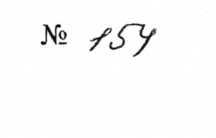 г. Тверь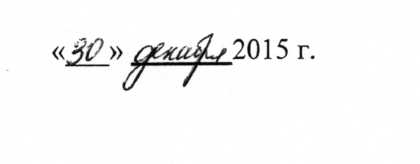 Об утверждении документовпо социальному сопровождению семей с детьмиВ целях распространения опыта реализации пилотного проекта по внедрению социального сопровождения семей с детьми, отработанного на пилотных территориях Тверской области (г. г. Вышний Волочек, Ржев, Тверь, Торжок, Бежецкий, Вышневолоцкий, Калининский, Калязинский, Конаковский, Нелидовский, Ржевский, Старицкий, Торжокский районы) и организации системной работы по социальному сопровождению семей с детьми на всей территории области приказываю:1. Утвердить Порядок внутриведомственного взаимодействия органов и учреждений системы социальной защиты населения Тверской области по социальному сопровождению семей с детьми (приложение 1).Утвердить формы документов для организации работы по социальному сопровождению семей с детьми: Акт оценки нуждаемости несовершеннолетнего в социальном обслуживании (приложение 2).    Акт оценки нуждаемости семьи (членов семьи) в социальном обслуживании (приложение 3).    Заявление на организацию деятельности по социальному сопровождению (приложение 4).    Договор о социальном сопровождении семьи (приложение 5).    Индивидуальная программа социального сопровождения семьи (приложение 6).    Патронажный лист (приложение 7).    Отчет специалиста о социальном сопровождении семей с детьми (приложение 8).    Отчет об осуществлении социального сопровождения семей с детьми учреждением за период (приложение 9).    Социальный паспорт семьи (приложение 10).1.10.   Акт об отказе семьи в социальном сопровождении (приложение 11).Утвердить Порядок формирования индивидуальной программы социального сопровождения семьи (приложение 12).4.    Директорам государственных бюджетных учреждений, на базе которых созданы Службы социального сопровождения семей с детьми, документационное оформление социального сопровождение семей с детьми осуществлять в соответствии с утвержденными формами.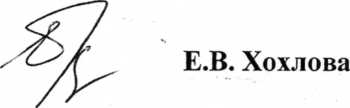 5.   Контроль за исполнением настоящего приказа возложить на заместителя Министра социальной защиты населения Тверской области Н.В. Крылова.Министр социальной защиты населения Тверской областиРаздел 1. Общие документы.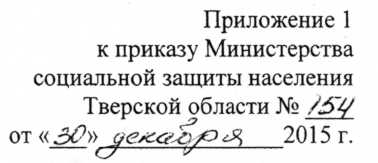 ПОРЯДОК внутриведомственного взаимодействия органов и учреждений системы социальной защиты населения Тверской области по социальному сопровождению семей с детьми  Общие положения1.1. Настоящий Порядок внутриведомственного взаимодействия органов и учреждений системы социальной защиты населения Тверской области по социальному сопровождению семей с детьми (далее – Порядок), разработан в соответствии с Федеральным законом от 28.12.2013 № 442-ФЗ «Об основах социального обслуживания граждан в Российской Федерации»  и другими федеральными законами и нормативно-правовыми актами Российской Федерации и Тверской области.1.2. Порядок определяет систему внутриведомственного взаимодействия органов и учреждений социальной защиты населения Тверской области по организации социального сопровождения семей с детьми. 1.3. Субъектами внутриведомственного взаимодействия являются: Министерство социальной защиты населения Тверской области, территориальные отделы социальной защиты населения Тверской области (далее - ТОСЗН),  Государственное бюджетное учреждение «Тверской областной Центр социальной помощи семье и детям» (Областной Центр «Семья»), комплексные центры социального обслуживания населения (далее - КЦСОН), социально-реабилитационные центры для несовершеннолетних (далее - СРЦ)  и реабилитационные центры для детей с ограниченными возможностями (далее - РЦ).  1.4. Специалисты учреждений социальной защиты населения (ГБУ комплексный центр социального обслуживания населения (отделение по работе с семьей и детьми), ГБУ социально-реабилитационный центр для несовершеннолетних (отделение профилактики детского и семейного неблагополучия) и ГБУ реабилитационные центры для детей с ограниченными возможностями, которые направляют свои усилия на социальную помощь семьям с детьми социальном сопровождении, входят в состав Службы социального сопровождения.Цель, задачи и принципы деятельности органов и учреждений социальной защиты населения Тверской области, осуществляющих социальное сопровождение семей с детьмиЦелью социального сопровождения семей с детьми является осуществление мер по реализации права семьи и детей на защиту и помощь со стороны государства, включая социально-правовую, социально-психологическую, социально-педагогическую и социально-медицинскую помощь.К основным задачам органов и учреждений системы социальной защиты населения Тверской области, осуществляющих социальное сопровождение семей с детьми относятся: выявление семей с детьми, в которых имеется тенденция к возникновению неблагополучия;повышение доступности предоставляемых услуг и социальной помощи в целях сохранения семьи для ребенка;содействие развитию и укреплению социального здоровья и благополучия семей с несовершеннолетними детьми; повышение качества социального обслуживания семей с детьми.2.3. Принципами работы органов и учреждений социальной защиты населения, осуществляющих социальное сопровождение семей с детьми, являются:принцип законности, который предусматривает соблюдение требований действующего законодательства Российской Федерации и Тверской области;принцип добровольности участия семьи в процессе социального сопровождения;принцип конфиденциальности информации о семьях с детьми, которым предоставляется социальное сопровождение; принцип распределения сфер ответственности между органами и учреждениями социальной защиты населения Тверской области, а также других ведомств, который предполагает назначение в рамках ведомственной компетенции конкретных исполнителей, закрепление за ними определенного круга задач для реализации мероприятий по социальному сопровождению семей с детьми; принцип индивидуального и дифференцированного подхода к каждой семье с учетом ее потребностей и особенностей;принцип сохранности пребывания семьи в привычной среде;принцип равенства, который предполагает свободный доступ к социальному обслуживанию и отсутствие дискриминации по национальности, происхождению, месту жительству, отношению к религии, убеждениям и принадлежности к общественным объединениям.Основные понятия внутриведомственного взаимодействия органов и учреждений системы социальной защиты населения Тверской областиСоциальное сопровождение – содействие в предоставлении медицинской, психологической, педагогической, юридической, социальной помощи, не относящейся к социальным услугам; комплексная система социальной поддержки и психологической помощи, осуществляемая в рамках деятельности служб социального сопровождения семей, создание условий для восстановления потенциала развития и саморазвития семьи и личности в результате эффективного выполнения отдельным человеком или семьей своих основных функций; процесс особого рода бытийных отношений между сопровождающим и теми, кто нуждается в помощи.                                                                                                                                                                                                                                                                                                                                                                                                                                                                                                                                                                                                                                                                                                                                                                                                                                                                                                                                                                                                                                                     Индивидуальная программа (далее ИП) – это документ, в котором указаны: форма социального обслуживания, виды, объем, периодичность, условия, сроки предоставления социальных услуг, перечень рекомендуемых поставщиков социальных услуг, а также мероприятия по социальному сопровождению.Индивидуальная программа социального сопровождения семьи  (далее – ИП ССС) - система мер, направленных на сохранение и укрепление семьи, профилактику отказов от ребенка, социальное и психологическое оздоровление семьи, сохранение нравственного и физического здоровья несовершеннолетних, преодоление трудностей воспитания в семье, а также обеспечивающих необходимые психолого-педагогические и социально-педагогические условия жизнедеятельности родителей и ребенка, способствующие полноценному развитию и социализации личности ребенка и повышению психолого-педагогической компетентности родителей. Консилиум - коллегиальный совещательный постоянно действующий орган в учреждении, деятельность которого  направлена на обеспечение комплексного подхода в социальном сопровождении семьи с детьми. В состав Консилиума входят представители Службы сопровождения. Заявитель (Заказчик) – член семьи, предъявляющий запрос о признании его семьи нуждающейся в социальном обслуживании.Двухсторонний договор о социальном сопровождении семьи (далее - Договор) определяет права и обязанности сторон, виды и сроки социального сопровождения в отношении кровных семей. Договор заключается между учреждением в лице Директора, действующего на основании Устава, и Заявителем (Заказчиком). Договор составляется в двух экземплярах. Один экземпляр Договора хранится в Учреждении, второй - получает семья.Трехсторонний договор о социальном сопровождении семьи (далее - Договор) определяет права и обязанности сторон, виды и сроки социального сопровождения в отношении замещающих семей. Договор заключается между Территориальным отделом социальной защиты населения, учреждением в лице Директора, действующего на основании Устава, и Заявителем (Заказчиком). Договор составляется в трех экземплярах. Один экземпляр Договора хранится в Территориальном отделе социальной защиты населения. Второй - в Учреждении, третий - получает семья.Паспорт семьи – документ, в котором содержатся основные сведения о семье. Регистр семей – электронная база данных о семьях, находящихся на социальном обслуживании и социальном сопровождении.Деятельность органов и учреждений социальной защиты населения Тверской области по социальному сопровождению семей с детьмиМинистерство социальной защиты населения Тверской области: - осуществляет предусмотренные законом полномочия по нормативно-правовому регулированию, выработке мер по совершенствованию в сфере социального обслуживания семей с детьми региона;- выступает в роли организатора социального сопровождения семей с детьми на территории Тверской области;- утверждает реестр поставщиков социальных услуг, а также формы документов, необходимые для осуществления мониторинга в сфере социального обслуживания семей с детьми;- координирует деятельность органов и учреждений в сфере социального обслуживания.ГБУ «Областной Центр «Семья»:- осуществляет методическое сопровождение специалистов Службы социального сопровождения семьи;- организует и проводит обучение специалистов технологиям и методам работы с семьями и детьми;- проводит мониторинг по оценке качества предоставления социальных услуг и осуществления социального сопровождения.Территориальный отдел социальной защиты населения: - координирует и контролирует работу учреждений социальной защиты населения Тверской области по социальному сопровождению семей с детьми и Службы социального сопровождения семей с детьми;- организует работу комиссии по оценке индивидуальной нуждаемости гражданина в социальном обслуживании (далее – Комиссия);- взаимодействует с межведомственной рабочей группой, созданной при Администрации Муниципального образования.4.4. Комиссия:- в состав Комиссии включаются представители поставщиков социальных услуг, представители территориальных бюро медико-социальной экспертизы (по согласованию), органов здравоохранения, внутренних дел (по согласованию), опеки и попечительства, органов местного самоуправления, представителей общественных организаций (по согласованию). Утверждение состава Комиссии и распределение обязанностей членов Комиссии относится к полномочиям председателя Комиссии.	- цель деятельности Комиссии – проведение оценки индивидуальной нуждаемости гражданина в социальном обслуживании (далее – оценка индивидуальной нуждаемости) и принятие решения, на основании предоставленных документов, о признании  гражданина нуждающимся в социальном обслуживании либо  об отказе в социальном обслуживании, составление индивидуальной программы, в которой указывается форма социального обслуживания, виды, объем, периодичность, условия, сроки предоставления социальных услуг и организации социального сопровождения, перечень рекомендуемых поставщиков социальных услуг;- Комиссия в течение 5 рабочих дней со дня подачи заявления Заявителем (Заказчиком) принимает решение о признании семьи с детьми нуждающейся в социальном обслуживании на основании заявления Заявителя (Заказчика) и Акта индивидуальной нуждаемости семьи в социальном обслуживании, представленных Службой социального сопровождения семьи, а также иных сведений, полученных от субъектов профилактики путем официального запроса; - решение Комиссии с заключением о необходимости предоставления социальных услуг и/или социального сопровождения, либо отказе от них оформляется Протоколом в течении 2 рабочих дней со дня проведения заседания;- Комиссия формирует Индивидуальную программу (далее - ИП) и рекомендует Заявителю (Заказчику) учреждение, для реализации мероприятий ИП (далее – Учреждение);- согласовывает решения социального Консилиума Службы социального сопровождения семьи о:1) необходимости дальнейшего социального сопровождения с переводом семьи на другой уровень социального сопровождения;2) передаче информации об установлении факта нахождения семьи в социально опасном положении в Муниципальную комиссию по делам несовершеннолетних и защите их прав (далее - Муниципальная КДН и ЗП) в целях защиты законных интересов несовершеннолетнего;3)завершении социального сопровождения с вынесением дальнейших рекомендаций семье. 4.5. Служба социального сопровождения семьи:- Служба социального сопровождения семьи формируется из числа специалистов учреждений социального обслуживания (заведующий отделением по работе с семьей и детьми, заведующий отделением профилактики детского и семейного неблагополучия, специалисты по социальной работе, социальные педагоги, специалисты по работе с семьей, педагоги-психологи,   психологи). К работе в составе Службы сопровождения семей могут привлекаться квалифицированные специалисты организаций здравоохранения, образовательных организаций,  представители общественных организаций и волонтеры (по согласованию);- осуществляет выявление семей с детьми, нуждающихся в социальном обслуживании,  путем проведения дворовых обходов и уличных мероприятий, организации консультативных пунктов на всей территории района;- производит первичный выход в семью с целью обследование социально-бытовых условий и образа жизни семьи;- составляет Акт индивидуальной нуждаемости несовершеннолетнего (семьи) в социальном обслуживании;- определяет проблемы, риски и ресурсы семьи;- мотивирует семью к сотрудничеству и получению специализированной помощи;- принимает от Заявителя (Заказчика) Заявление на социальное обслуживание и социальное сопровождение;- получает у Заявителя Согласие на обработку персональных данных (далее – Согласие) в соответствии со статьей 9 Федерального закона от 27 июля 2006 г. № 152-ФЗ «О персональных данных» для включения в регистр получателей социальных услуг при условии соблюдения конфиденциальности информации (далее – Регистр);- оформляет Договор о социальном сопровождении или оформляет Акт отказа семьи от социального сопровождения;- информирует Комиссию о том, что семья заключила Договор или отказалась от социального сопровождения;- реализует мероприятия ИП ССС.Функции Специалистов Службы социального сопровождения семьи.Общее руководство деятельностью Службы социального сопровождения осуществляется директором учреждения, в условиях которого организована Служба социального сопровождения семьи: - Приказом назначает специалиста, (специалиста по работе с семьей, специалиста по социальной работе или социального педагога), ответственного за организацию социального сопровождения семьи (далее - Куратора);- разрабатывает нормативно-инструктивную документацию по осуществлению социального сопровождения семей с детьми;- осуществляет контроль реализации комплекса мероприятий ИП ССС по решению проблемы семьи в соответствии с Договором и ИП;- координирует работу социального Консилиума;Руководитель Службы социального сопровождения семьи (заведующий отделением по работе с семьей и детьми КЦСОН, заведующий отделением профилактики детского и семейного неблагополучия СРЦ):- осуществляет постановку семьи на социальное сопровождение и вносит ее в Регистр;- представляет на заседание рабочей группы ИП ССС для корректировки и согласования; - направляет в Комиссию копии Протоколов Консилиумов для согласования перевода семьи на другой уровень сопровождения или завершения социального сопровождения с вынесением дальнейших рекомендаций семье; - в Муниципальную КДН и ЗП копию Протокола Консилиума об установлении факта нахождения семьи в социально опасном положении;- на основании межведомственных соглашений оформляет обращение в партнёрские учреждения/организации других ведомств в целях содействия семье, состоящей на социальном сопровождении в получении медицинской, педагогической, правовой и иной помощи; - организует работу социального Консилиума и Кураторов по проблемам семей, состоящих на социальном сопровождении;- осуществляет контроль работы Кураторов по сопровождению семей с детьми, с которыми Учреждение заключило Договор;- ведет учет работы Кураторов по сопровождению семей с детьми с фиксацией в журналах и оформляет отчетно-аналитическую документацию;- проводит анкетирование семей и мониторинг по оценке качества предоставления социальных услуг и осуществления социального сопровождения.Функции Куратора: - устанавливает контакт с семьей и осуществляет сбор первичных документов и информации о социальной ситуации семьи: о состоянии здоровья, условиях развития и воспитания ребенка и отношения к нему; о мнениях членов семьи (или лица), полученных путем опроса или анкетирования о проблемах и потребностях;- оформляет Паспорт семьи;- проводит социальную диагностику семьи; совместно с Заявителем (Заказчиком), а, по возможности, и с  ближайшим окружением семьи, определяет материальные, социальные и другие ресурсы и возможности преодоления сложных жизненных обстоятельств;- в течение 10 рабочих дней со дня заключения Договора совместно с Заявителем (Заказчиком) формирует ИП ССС с обозначением сроков реализации мероприятий и ответственных лиц; - наблюдает за динамикой ситуации в семье и готовит информацию о ситуации в семье на Консилиум;- ведет Дневник наблюдения семьи;- привлекает к решению проблем семьи специалистов различных ведомств и направлений, в зависимости от потребности членов семьи;- проводит информационно-консультативную и реабилитационную работу с семьей по повышению уровня родительской компетенции, социальной адаптации, социализации;- организует встречи с семьей, находящейся на социальном сопровождении, с учетом рекомендаций Министерства социальной защиты населения Тверской области: в семьи, состоящие на адаптационном уровне сопровождения  1 раз в месяц; в семьи, состоящие на базовом уровне сопровождения  1-2 раз в месяц; в семьи, состоящие на кризисном уровне сопровождения  1 раз в неделю;в семьи, состоящие на экстренном уровне сопровождения  2-3 раза в неделю. - встречи с семьей фиксирует в Патронажном листе, который содержит информацию о текущем состоянии в семье и изменениях, произошедших за прошедший период;- проводит контрольную (промежуточную) диагностику семейной ситуации по истечению каждых 2,5 - 3 месяцев осуществления мероприятий ИП ССС; - проводит итоговую диагностику и мониторинг эффективности социального сопровождения семьи по истечении установленных сроков реализации ИП ССС;  - организует пост-сопровождение семьи по завершении социального сопровождения с целью наблюдения и контроля ситуации в семье с периодичностью в 3 месяца.Функции куратора по сопровождению семей с детьми-инвалидами и детьми с ОВЗ (дополнительные функции):- привлекает по потребности психолога, дефектолога и других специалистов для проведения диагностики и организации социального сопровождения и квалифицированной помощи, направленной на индивидуальное развитие ребенка-инвалида или ребенка с ограниченными возможностями;- проводит информационно-консультативную и реабилитационную работу с семьей по повышению уровня родительской компетенции, социальной адаптации, социализации;- проводит домашнее визитирование (патронаж) семей;- содействует в обеспечении техническими средствами реабилитации и адаптации детей-инвалидов, детей с ограниченными возможностями;- содействует в реализации прав на получение образования, профессиональное обучение в соответствии с физическими и умственными способностями ребенка-инвалида или ребенка с ограниченными возможностями;- организует проведение досуга и культурно-просветительские программы для семей с детьми-инвалидами. Функции психолога- проводит психологическую диагностику членов семьи, психологического климата семьи;- участвует в разработке ИПССС;- предоставляет квалифицированную психологическую помощь, направленную на решение проблем семьи и личности ребенка;- консультирует семью по вопросам детско-родительских отношений, возрастных и индивидуальных особенностей ребенка, тактик и методов воспитания;- анализирует внутрисемейные связи и социальную адаптивность;- создает условия по коррекции психологических состояний и поведения членов семьи;- проводит с семьями, находящимися на социальном сопровождении информационно-просветительскую работу по психологическим вопросам;- оформляет документы, характеризующие состояние семьи в динамике и результаты диагностических данных.Организация работы КонсилиумаКонсилиум проводится  в течение 10 дней после заключения с Заявителем (Заказчиком) Договора и далее каждые 2,5 – 3 месяца с учетом динамики ситуации в семье. Для решения широкого спектра проблем семьи организуется расширенный (межведомственный) Консилиум специалистов. Решения Консилиума оформляются Протоколом.Консилиум выполняет следующие функции:определяет уровень социального сопровождения семьи;утверждает представленные Куратором ИПССС;  производит анализ и оценку эффективности реализации мероприятий ИП ССС;вносит корректировку в ИПССС с учетом решения о переводе семьи на другой уровень сопровождения;принимает решение о завершении социального сопровождения с вынесением дальнейших рекомендаций семье или о передаче информации в Муниципальную комиссию по делам несовершеннолетних и защите их прав об установлении факта нахождения семьи в социально опасном положении в целях осуществления законных интересов несовершеннолетнего.Основания признания семьи нуждающейся в социальном обслуживанииОснованием для рассмотрения вопроса о предоставлении социального обслуживания является поданное в письменной или электронной форме заявление гражданина или его законного представителя о предоставлении социальной услуги и социального сопровождения непосредственно поставщику и переданное в межведомственную комиссию по оценке индивидуальной нуждаемости гражданина в социальном обслуживании при территориальном отделе социальной защиты населения (далее - Комиссия).Комиссия проводит оценку индивидуальной нуждаемости гражданина в социальном обслуживании (далее – оценка индивидуальной нуждаемости) и принимает решение, на основании предоставленных документов, о признании  гражданина нуждающимся в социальном обслуживании либо  об отказе в социальном обслуживании, составляет индивидуальную программу, в которой указывается форма социального обслуживания, виды, объем, периодичность, условия, сроки предоставления социальных услуг, перечень рекомендуемых поставщиков социальных услуг, а также мероприятия по социальному сопровождению.Семья признается нуждающейся в социальном обслуживании в случае, если существуют следующие обстоятельства, которые ухудшают или могут ухудшить условия ее жизнедеятельности:1) наличие в семье ребенка-инвалида или детей-инвалидов, нуждающихся в постоянном постороннем уходе;2) наличие ребенка или детей (в том числе находящихся под опекой, попечительством), испытывающих трудности в социальной адаптации;3) отсутствие возможности обеспечения ухода (в том числе временного) за ребенком, детьми, а также отсутствие попечения над ними;4) наличие внутрисемейного конфликта, в том числе с лицами с наркотической или алкогольной зависимостью, лицами, имеющими пристрастие к азартным играм, лицами, страдающими психическими расстройствами, наличие насилия в семье;5) отсутствие определенного места жительства, в том числе у лица, не достигшего возраста двадцати трех лет и завершившего пребывание в организации для детей-сирот и детей, оставшихся без попечения родителей;6) отсутствие работы и средств к существованию.8. Жизненные обстоятельства семей, позволяющие организовать работу по социальному сопровождению и сроки реализации мероприятий индивидуальной программы социального сопровождения семьи, на различных уровнях социального сопровожденияОснованиями для организации социального сопровождения семьи является:- решение межведомственной комиссии по оценке индивидуальной нуждаемости гражданина в социальном обслуживании при территориальном отделе социальной защиты населения о признании семьи, нуждающейся в социальном обслуживании;- ИП;- заявление одного из родителей на организацию работы по социальному сопровождению семьи;- выписка из протокола заседания Комиссии об организации социального сопровождения;- заключенный Договор;- ИП ССС. В зависимости от степени сложности ситуации в семье, организация работы по социальному сопровождению семей с детьми делится на четыре уровня: адаптационный, базовый, кризисный и экстренный. 1)  Адаптационный уровень:а) первый год нахождения ребенка в замещающей семье (трудности в социальной адаптации ребенка к жизни в семье);б) повторный брак у родителей (воспитание мачехой или отчимом);в) семья бывших воспитанников детских домов в первый год совместной жизни;г) молодая семья;д) семья беженцев/вынужденных переселенцев в первый год пребывания на территории Тверской области.Рекомендуемый срок социального сопровождения семьи – 1 год.2) Базовый уровень:а) низкий уровень педагогической грамотности родителей (неразвитость родительских навыков и чувств), гиперопека (чрезмерная опека) или гипоопека (ее отсутствие, неадекватный родительский контроль (безнадзорность детей), доминирующая или потакающая гиперпротекция, абсолютная родительская власть или попустительство);б) семья с несовершеннолетними детьми, один из которых отбывает наказание в местах лишения свободы;в) семья, восстановившаяся в родительских правах;г) временная нетрудоспособность или инвалидность одного из родителей;д) семья в предразводном/послеразводном состоянии (психологические проблемы у родителей и детей, недостаток общения у родителей и ребенка);е) семья, воспитывающая ребенка с ограниченными возможностями здоровья в возрасте от 0 до 3-х лет;ж) семья с несовершеннолетними детьми, получающая государственную социальную помощь на основании социального контракта;з) семья с низким уровнем социализации и правовой компетенции.	Рекомендуемый срок социального сопровождения семьи – 1 год.3) Кризисный уровень:а) нарушение межличностных отношений в семье (эмоциональная отверженность всех членов семьи);б) нарушение детско-родительских отношений (частые конфликты между родителем и ребенком);в) семья в  процессе восстановления в родительских правах;г) семья в состоянии развода (ребенок свидетель семейных конфликтов, ребенок – объект эмоциональной разрядки конфликтующих родителей, ребенок – орудие разрешения семейных споров (манипуляция ребенком);д) пренебрежение нуждами ребенка (неудовлетворительное питание, несоблюдение правил предупреждения заболеваний и своевременного лечения ребенка).Рекомендуемый срок социального сопровождения семьи – не более 6 месяцев.4) Экстренный уровень:а) враждебное отношение к ребенку в семье (телесные повреждения, нанесенные любым взрослым членом семьи или домочадцем, эксплуатация ребенка в ущерб развитию личности ребенка);б) мать с новорожденным ребенком, имеющая намерение отказаться от ребенка;в) семья с риском отказа от приемного ребенка или ребенка-инвалида;г) несовершеннолетние родители (нежелательная беременность, отсутствие поддержки со стороны близких родственников, несовершеннолетняя мать-одиночка);д) длительное тяжелое заболевание и/или смерть одного из родителей;е) семья, пострадавшая в результате чрезвычайной ситуации (пожар, наводнение, ураган и пр.).Рекомендуемый срок социального сопровождения семьи – не более 3 месяцев.Порядок внутриведомственного взаимодействия органов и учреждений системы социальной защиты населения Тверской областипо социальному сопровождению семей с детьмиРекомендовано к работеЖизненные обстоятельства семей, позволяющие заключить договор на социальное сопровождениеАдаптационный уровеньПервый год нахождения ребенка в замещающей семье (трудности в социальной адаптации ребенка к жизни в семье).Повторный брак у родителей (воспитание мачехой или отчимом).Семья бывших воспитанников детских домов в первый год совместной жизни.Молодая семья (до 3-х лет совместной жизни)Семья беженцев/вынужденных переселенцев в первый год пребывания на территории Тверской области.Базовый уровень1. Педагогическая безграмотность родителей (неразвитость родительских навыков и чувств гиперопека (чрезмерная опека) или гипоопека (ее отсутствие, неадекватный родительский контроль (безнадзорность детей), доминирующая или потакающая гиперпротекция, абсолютная родительская власть или попустительство).2.	Семья с несовершеннолетними детьми, один из которых отбывает наказание в местах лишения свободы.3.	Семья, восстановившаяся в родительских правах.4.	Временная нетрудоспособность или инвалидность одного из родителей.5.	Семья в послеразводном состоянии (психологические проблемы у родителей и детей, недостаток общения у родителей и ребенка).6. Семья, воспитывающая ребенка с ограниченными возможностями здоровья в возрасте от 0 до 3-х лет.7. Семья с несовершеннолетними детьми, получающая государственную социальную помощь на основании социального контракта.8. Семья с низким уровнем социализации и правовой компетенции.	Кризисный уровеньНарушение межличностных отношений в семье (эмоциональная отверженность всех членов семьи).Нарушение детско-родительских отношений (частые конфликты между родителем и ребенком).Семья в  процессе восстановления в родительских правах.Семья в состоянии развода (ребенок свидетель семейных конфликтов, ребенок – объект эмоциональной разрядки конфликтующих родителей, ребенок – орудие разрешения семейных споров (манипуляция ребенком).Пренебрежение нуждами ребенка (неудовлетворительное питание, несоблюдение правил предупреждения заболеваний и своевременного лечения ребенка).Экстренный уровеньВраждебное отношение к ребенку в семье (телесные повреждения, нанесенные любым взрослым членом семьи или домочадцем, эксплуатация ребенка в ущерб развитию личности ребенка).Мать с новорожденным ребенком, имеющая намерение отказаться от ребенка;Семья с риском отказа от приемного ребенка или ребенка-инвалида.Несовершеннолетние родители (нежелательная беременность, отсутствие поддержки со стороны близких родственников, несовершеннолетняя мать-одиночка).Длительное тяжелое заболевание и/или смерть одного из родителей.Семья, пострадавшая в результате чрезвычайной ситуации (пожар, наводнение, ураган и пр.)Рекомендовано к работеПрофессиограммаспециалиста службы социального сопровождения семьиОпределение социального сопровождения семей с детьмиСоциальное сопровождение семей с детьми - особый вид деятельности социальных служб и особый тип деятельных взаимоотношений со специалистами социальной сферы.Социальное сопровождение семей с детьми - это комплекс мер, направленных на поддержание процессов активной жизнедеятельности и развития естественных способностей членов семьи, а также создание условий для предупреждения развития негативных последствий и различных социальных проблем, мобилизация членов семьи на активизацию скрытых резервов, обучение новым профессиям, способности самостоятельно справляться с возникшими проблемами.Социальное сопровождение включает в себя элементы обучения и развития способностей клиента к дальнейшему повышению своего социального статуса, умению самостоятельно владеть подходами, социальными технологиями и практиками, предлагаемыми специалистами социальной сферы.При социальном сопровождении семей с детьми решаются следующие задачи:Адаптация семьи к реальным условиям жизнедеятельности.Реабилитация и выведение семьи из кризисных ситуаций.Повышение социального статуса семьи.Нормализация отношений и утверждение себя в социуме.Восстановление здоровья, избавление от вредных привычек членов семьи.Создание условий для самореализации членов семьи в семье и обществе.Социальное сопровождение осуществляется специалистами социальной сферы, психологами, педагогами и медицинскими работниками на основе новейших технологий с использованием методов индивидуальной и групповой работы.Служба социального сопровождения - это система, которая ставит целью создание равных возможностей как для людей, имеющих инвалидность, так и для других категорий населения (пожилые люди, многодетные родители, одинокие матери, семьи, воспитывающие ребенка-инвалида и проч.).Содержание деятельности специалиста службы социального сопровождения семьиоказание содействия семьям с детьми в предоставлении им медицинской, психологической, педагогической, юридической, социальной помощи, не относящейся к социальным услугам;организация и обеспечение комплексной помощи семьям с детьми;изучение социальных и психосоциальных проблем семьи;обеспечение взаимодействия между службой сопровождения семей и учреждениями системы социальной защиты, образования, здравоохранения, культуры, спорта и общественными организациями в оказании услуг семьям с детьми;разработка и реализация мероприятий индивидуальных программ социального сопровождения семей, и оценка эффективности данных программ.   Организации, включенные в сферу деятельности службы социального сопровождения семьи:	Деятельность специалиста службы социального сопровождения может осуществляться как на уровне непосредственной (прямой) социальной работы с семьей, так и на уровне организационно-управленческой и административной деятельности. Специалист службы социального сопровождения семьи может быть как сотрудником, так и работать в партнерстве со следующими учреждениями:учреждения и организации системы социальной защиты населения (органы опеки и попечительства, ГБУ «Областной Центр «Семья», социально-реабилитационные центры для несовершеннолетних, реабилитационные центры для детей и подростков с ограниченными возможностями, комплексные центры социального обслуживания населения), образования (общеобразовательные учреждения, специализированные дошкольные и школьные учреждения, вспомогательные образовательные учреждения и др.), здравоохранения (поликлиники, специализированные медицинские учреждения, реабилитационные центры, медико-педагого-психологические комиссии и т.д.), комиссии по делам несовершеннолетних при администрациях муниципального образования, специализированные профессионально-технические колледжи и лицеи и другие; районные, городские и областные администрации;районные, городские и областные органы управления образованием, здравоохранением, социальной защиты, центры занятости населения, органы внутренних дел; общественные организации и объединения.    Клиентами специалистов службы социального сопровождения являются семьи, признанные нуждающимися в социальном обслуживании, на основании заявления на социальное сопровождение, решения Консилиума специалистов о необходимости сопровождения семьи и договора:замещающая семья; семья, воспитывающая детей-инвалидов;семья, воспитывающая детей с ограниченными возможностями здоровья в возрасте до 3 лет;многодетная семья;матери с новорожденными детьми, имеющие намерение отказаться от ребенка;семья с одним родителем, воспитывающая несовершеннолетних детей.Данные категории семей в зависимости от степени нуждаемости в государственной помощи дифференцируются на следующие типы:семьи, нуждающиеся в поддержке;семьи, находящиеся в трудной жизненной ситуации;семьи, находящиеся в социально опасном положении. Профессиональные знания специалиста службы социального сопровождения семьи Специалист службы сопровождения семьи  должен обладать знаниями:Законодательство Российской Федерации, международные документы в  сфере семейной политики и прав ребенка;Основные направления государственной демографической и семейной политики в Российской ФедерацииГосударственные стандарты оказания социальных услугИнфраструктура социальных учреждений в муниципальном образовании и его ресурсы, социальная система защиты детстваСфера профессиональной ответственности специалистов смежных профессий (психолога, социального педагога, юриста, реабилитолога, дефектолога, социального работника и др.)Национальные, этнокультурные и конфессиональные особенности семейного воспитания и народных традицийРоссийский и зарубежный опыт практической работы с семьями группы риска и детьмиПсихология семьи, консультирование семьи, кризисов семьиПроблемы социализации, социальной адаптации и дезадаптации, характеристик социальной средыСемьеведение, типологии семей с детьми, находящихся в трудной жизненной ситуацииВиды замещающих семей и законодательные основы передачи в них детей, условий их созданияМетоды диагностики трудной жизненной ситуации, нарушений социализации, инструментария для проведения мониторинга и диагностики функционирования различных типов семейОсновы профилактики нарушений социализации семей и детейСоциальные риски, кризисные состояния, цели, принципы и основы посредничества между семьями с детьми и различными институтами социализацииТеория, методология и технологии социальной работы и оказания помощи семьям и детям групп социального риска и условия их примененияТеория воспитания трудных детей и подростковКонфликтология, возрастная психология, дефектология для определения проблем взаимоотношенийСоциально-психологические, психолого-педагогические основы межличностного взаимодействияПсихология кризисных состояний, причины, признаки, критерии детского и семейного неблагополучияПсихология зависимости, аддикций, девиантологииСоциальная психология (методы, малые группы, психологию влияния и т.д.)Способы активизации личностных ресурсов и ресурсов социального окружения семей с детьмиСоциальная психология личностиСоциальная педагогика, социологияОсновы безопасности человека и окружающей средыОсновы документоведения, современные требования к отчетности и качеству предоставления документацииСтандарты оформления документации, деловых бумаг, запросов, в том числе, в электронном виде, правил их храненияРегламенты межведомственного взаимодействия и правила обмена информациейПринцип работы банка данных семейТребования к конфиденциальности личной информации, хранению и оперированию персональными даннымиПрофессиональные умения и навыки специалиста службы социального сопровождения семьиСпециалист службы сопровождения семьи должен уметь:Устанавливать контакты с разными типами семей и их окружениемСоздавать межведомственную команду по оказанию помощи семье с ребенком, оказавшимся в трудной жизненной ситуацииРаботать в команде, оценивать свой вклад в ее деятельность и организовывать деятельность специалистовПрислушиваться к мнению других специалистов, быть открытым к получению помощи от специалистовИнтегрировать деятельность специалистов разных ведомств в реализации оказания помощи семьям и детям, оказавшимся в трудной жизненной ситуацииСоздавать команду взаимопомощи и защиты несовершеннолетнихСплачивать группу, находить общие интересыРазрабатывать регламент взаимодействияУстанавливать контакты с другими специалистами, родительской общественностью, консультироваться и получать информацию по сложным вопросам профилактики, вести переговоры, договариватьсяВладеть инновационными технологиями оказания помощи семьямОбеспечивать интеграцию деятельности различных ведомств для решения проблем семей с детьми, оказавшимися в трудной жизненной ситуацииСоздавать условия для установления контактов семьи с ребенком со специалистами или учреждениями, организациямиУстанавливать контакты с ребенком и семьейОценивать риски, ресурсы, потенциал и возможности реабилитации семей с детьмиОценивать ресурсы и риски при устройстве детей в семьи гражданПроводить оценку готовности семьи к приему ребенка и ребенка к переходу в семьюОпределять потребность в помощи разных типов семьи и детей и подбирать виды помощи, направленные на решение проблем семьи и детей, оказавшихся в трудной жизненной ситуацииВыявлять степень достоверности полученной информацииИспользовать правовые знания в оказании адресной помощи семье и детямВыбирать наиболее эффективные технологии работы с семьей в ее жизненной ситуации и способы решения проблем семьи с детьмиПроводить разные виды социального консультированияОбеспечивать эффективное взаимодействие с семьями, оказавшимися в трудной жизненной ситуацииВлиять на мотивацию семей к изменению в положительную сторону. Мотивировать семью с детьми на использование собственного потенциала и ресурса для выхода из трудной жизненной ситуацииПередавать ответственность семье за принятие решений и их выполнение, а также отдельным членам семьиПовышать свою профессиональную квалификацию по реализации трудовой деятельностиПроявлять чуткость, вежливость, доброжелательность, учитывать физическое и психологическое состояние человекаНаходить контакт с разными типами семей и детьми разных возрастов и подбирать эффективные технологии помощи неблагополучным семьям с детьмиПроводить диагностику, оценку эффективности принимаемых мерАдаптировать зарубежный опыт технологий оказания помощи семье и детямСоставлять план и стратегию дальнейшей работы с с семьей и ребенкомСопровождать разные типы семей, в том числе замещающиеРазрабатывать рекомендации с учетом конкретных задач для дальнейшей работы с семьями и детьмиИспользовать сочетание различных форм и видов оказания помощи и профилактической помощиПрименять разнообразные формы, методы, технологии работы по профилактике детской безнадзорности, наркомании, алкоголизма, преступности, проституцииПоддерживать социальные контакты с семьей и детьмиВести деловое общение, общаться с разными категориями семей и детьми разного возрастаОсуществлять разные виды социального консультированияНаходить поддержку семей в социальном окруженииПроводить обследование социальной ситуации детей в разных типах семейВладеть современными технологиями работы с информацией, базами данных и иными информационными системами (программы Word, Excel, информационно-поисковые системы и пр.)Вести документацию и отчетность по характеристикам разных типов семей. Составлять проекты необходимых документов (акты, отчеты, картотеки, протоколы, банки данных и др.), вести служебную переписку в соответствии с требованиямиОформлять документацию, деловые бумаги, запросы, в том числе в электронном виде, сохранять их в соответствии с требованиямиСоставлять социальный паспорт семей с детьмиРазрабатывать индивидуальные программы по оказанию разных видов помощиРазрабатывать и проводить программы профилактики девиантного поведения детейНаправлять семьи с детьми в специализированные учреждения или к профильным специалистамОбеспечить представление интересов семьи с детьми в различных учрежденияхОбобщать информацию, определяющую трудную жизненную ситуацию и методов ее преодоленияПроводить мониторинговые исследованияРазрабатывать авторские приемы проведения обследованийПроводить оценку качества работыВладеть русским языком, грамотно выражать свои мысли, грамотно писатьПрофессионально-личностные качества, необходимые специалисту службы социального сопровождения семьиСпециалист службы социального сопровождения семьи должен обладать следующими профессионально-личностными качествами, их развивать и демонстрировать: безусловное принятие ценности каждого человека, уважение его прав;безоценочное отношение к индивидуальным различиям людей, толерантность;развитое самопознание и самооценка, критическое мышление;эмпатия (способность сопереживать и сочувствовать);рефлексия (способность к размышлению, обдумыванию);умение устанавливать контакт с людьми и формировать доверительные отношения; чуткость и чувствительность к эмоциональному состоянию людей, эмоциональная сдержанность и терпимость;настойчивость и последовательность в решении сложных ситуаций;оптимальный уровень тревожности, отсутствие склонности к депрессивным состояниям; умение увидеть и развивать сильные стороны людей и семей, которым оказывается помощь;навыки работы в стрессовых и эмоционально сложных ситуациях: самоконтроль, умение переключаться и управлять своими эмоциями и поведением. Этические обязательства специалистов службы социального сопровождения семьи Специалисты службы социального сопровождения семьи обязаны:защищать права и содействовать интересам клиентов;стремиться к установлению и сохранению доверия у клиентов и соблюдать правило конфиденциальности; содействовать развитию самоопределения и независимости у клиентов, пользующихся услугами;защищать клиентов от опасности и причинения им вреда, насколько это возможно;учитывать в практике культурные, этнические, возрастные, гендерные различия между людьми; знать и уважать права клиентов, быть уверенным, что поведение специалиста и использующиеся в работе подходы не повредят клиентам; поддерживать общественное доверие к социальным службам; быть ответственными за качество своей работы и за сохранение и улучшение своих знаний и навыков;отвергать и препятствовать проявлению любых форм дискриминации, основанной на национальности, возрасте, вероисповедании, семейном статусе, на умственных или физических особенностях, привилегиях, персональных характеристиках и другие.Профессиональные обязательства социального работникаСпециалист службы социального сопровождения обязан:Проводить сбор информации о необходимости оказания адресных услуг различным типам семей с детьмиОсуществлять сбор первичных документов и информации о социальной ситуации детей в разных типах семей и социумеПроверять первичные документы и информациюАнализировать документы, свидетельствующие о трудной жизненной ситуации семьи с ребенкомПроводить развернутое интервью родителей и ребенка, первую беседу с ребенком и семьей по уточнению информацииПодбирать и уточнять информацию о социальном окружении ребенка и семьиВыявлять уровень социализации семьи, виды нарушений ее социализацииОрганизовывать работу с сетью социальных контактов в социальном окружении различных типов семейОрганизовывать встречи с семьей и детьми для обсуждения проблемПодбирать методы и способы проведения обследования различных типов семейПланировать, подбирать методы и проводить обследования условий жизни и воспитания детей в разных типах семей (неблагополучных, замещающих)Изучать особенности социально-бытовых и психолого-педагогических условий жизни, и воспитания детей в разных типах семей, в том числе в замещающих семьях Выявлять причины неблагополучия, определять признаки пренебрежения нуждами ребенка со стороны родителейВыявлять отклонения в функционировании семейПодбирать технологии для проведения комплексной работы с семьей по предотвращению распада семьиИспользовать современные технологии поддержки различных типов семей с детьми, способствующих улучшению взаимоотношений в семье и социумеУстанавливать контакты с родителями, лицами их замещающихРазрабатывать программы социального сопровождения направленных на оказание помощи по изменению условий жизни и воспитания детей в различных типах семейКонсультировать семьи с детьми, оказавшихся в трудной жизненной ситуации, в том числе по вопросам воспитания детейПроводить диагностику отклонений в функционировании различных типов семей с детьмиОрганизовывать оказание различных видов помощи семьям с детьми различными специалистами, приход специалистов в различные типы семей с ребенкомИзучать особенности личностного развития и поведения детей, нуждающихся в помощи государстваОпределять направления работы по улучшению взаимоотношений в различных типах семей и их социального окруженияОценивать риски, ресурсы и потенциал различных типов семей с детьми, а также членов семей в обществеСистематизировать и анализировать семейные проблемы с детьми в разных типах семейОпределять возможности проведения социально-психологической реабилитации детейПодбирать методы для изучения особенностей развития ребенка в ситуации семейного неблагополучия или проблем в социуме с учетом национально-культурных особенностей и социального положения ребенкаПроводить комплексное изучение ребенка в социумеСоздавать команду специалистов по комплексной реабилитации последствий дезадаптации детей разного возрастаСоздавать межведомственные команды для организации социального сопровождения семей с детьмиКоординировать действия различных ведомств и учреждений по реализации индивидуальной программы социального сопровождения семей с детьмиПривлекать экспертов для оценки уровня личностного развития детей из неблагополучных семей и определения программ из развитияВыявлять причины особого развития и поведения ребенка, нуждающегося в помощи государства, подбирать технологии оказания помощи и поддержки, привлекать необходимых специалистовВыявлять факты злоупотребления алкоголем и прочими психоактивными веществами, асоциального поведения членов семей, их учета в полиции, социальной защитеВыявлять обстоятельства возникновения трудной жизненной ситуации семей с детьми по месту жительстваОпределять направления работы по улучшению взаимоотношений с детьми в разных типах семей и институтами социализацииИспользовать технологии профилактики социального сиротства с целью сохранения семьи для ребенкаВести документацию и служебную переписку в соответствии с требованиями отчетности, качеству ее предоставленияГотовить и организовывать запрос необходимых сведений, информации, документации из других ведомств о положении детей в семьяхРазрабатывать рекомендации по сопровождению различных типов семейСоставлять необходимую документацию (акт, протокол, характеристика, сведения и т.д.)Вести учет различных типов семей с детьми Передавать сведения в банк данных семей с детьмиПроводить анализ государственной статистической отчетности, при необходимости проводить выборочный социологический опрос населенияПроводить оценку эффективности мер по разрешению проблем детей раннего возраста, типа семьи, специфики жизненной ситуацииОтслеживать изменения в семье и фиксировать ихОбеспечивать посредничество между семьей  и детьми и различными специалистами (учреждениями, организациями) с целью решения ряда проблемВладеть современными технологиями мобилизации внутренних ресурсов семей с детьмиОрганизовывать совместно с другими ведомствами социально-реабилитационного пространства в ближайшем окружении семей с детьмиРазрабатывать коррекционные программы, направленные на изменение семейных взаимоотношений, умение услышать ребенка, понять его потребностиОказывать помощь в оформлении документов, необходимых для получения востребованной помощи семьеПовышать свою профессиональную квалификациюУчаствовать в межведомственной работе по профилактике асоциального поведения, социального сиротстваВыявлять уровень готовности перехода ребенка в семьюОценивать готовность кровной семьи к возвращению ребенкаПроводить мероприятия по привлечению кандидатов в замещающие семьиПривлекать волонтеров или добровольцев для реализации программ оказания помощи семьям с детьмиОрганизовывать встречи специалистов с родителямиРазрабатывать социальные проекты по профилактике социального сиротства и оказанию помощи семьям с детьми, оказавшимся в трудной жизненной ситуацииСоздавать группы родительской взаимопомощи для поддержки семей, оказавшихся в трудной жизненной ситуацииОрганизовывать работу клубов для родителей по разным проблемам, востребованных в социальном окруженииОрганизовывать взаимодействие общественных организаций с разными типами семей для их социализацииДоговариваться, общаться с различными общественными организациямиОрганизовывать взаимопомощь специалистов при работе с разными типами семейВзаимодействие с коллегами и другими организациями и службами: сотрудничество с коллегами, сотрудниками системы социальной защиты населения (психологи, юристы, педагоги, медицинские работники, работники органов социальной защиты, работники правоохранительных органов и т.д.)Специалист службы социального сопровождения семьи:работает в открытом сотрудничестве с коллегами и относится к ним с уважением;устанавливает контакты с представителями различных организаций и учреждений, в помощи которых нуждается семья с детьми, работая с ними в тесном сотрудничестве и взаимодействии;способствует включению различных институтов общества в деятельность социальных служб и созданию сети социальных служб, оказывающих помощь и поддержку семьям с детьми;помогает правильному восприятию и пониманию другого человека, находящегося в сложной жизненной ситуации у представителей других профессий и населения;обменивается информацией со специалистами, вовлеченными в работу с семьей, при условии соблюдения правил конфиденциальности и его наилучших интересов;заявляет о спорных вопросах, которые могут создать конфликт интересов;информирует руководство или соответствующие ответственные структуры о возможностях или оперативных трудностях, возникающих в процессе осуществления социальной помощи и поддержки различных категорий семей;обращается за консультацией и помощью к руководству, если не чувствует себя способным или достаточно подготовленным к выполнению деятельности по социальной защите;информирует руководство или другие ответственные организации о случаях применения коллегами небезопасной практики, злоупотребляющей стандартами оказания услуг.Особенности профессии специалиста службы социального сопровождения семьиСпециалист службы социального сопровождения в силу особенностей своей профессиональной деятельности сталкивается с рядом трудностей и проблем, о которых он должен быть проинформирован и с которыми он должен уметь справляться с помощью супервайзера или руководителя: синдром профессионального “выгорания”, проявляющийся в психоэмоциональном и физическом истощении, снижении порога эмоциональной восприимчивости, уменьшении профессиональной мотивации; частое столкновение с этическими дилеммами в работе и необходимость принятия решения в каждой конкретной ситуации;столкновение с ситуациями, несущими угрозу его здоровью и жизни;дефицит времени и средств для решения реальных ситуаций клиентов и их проблем;информационная перегрузка или дефицит информации в условиях необходимости принятия быстрых решений по конкретной проблеме. Результаты деятельности специалиста службы социального сопровожденияВ результате деятельности специалистов службы социального сопровождения семьи, и существования института профессиональной социальной работы достижимы следующие результаты:решение или снижение социальных проблем, существующих в обществе (проблемы, связанные с семьями, детьми, нуждающихся в помощи, защите и поддержке);профилактика возникновения различного рода социальных проблем;экономическая целесообразность и выгода вложения средств в деятельность специалистов служб социального сопровождения семьи, способствующую предотвращению появления социальных проблем и их усугубления;прогнозирование появления социальных проблем на уровне общества, семьи, различных групп населения, человека.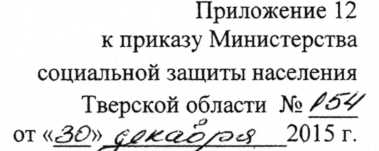 ПОРЯДОКформирования и реализации индивидуальной программы социальногосопровождения семьиI. Общие положения Настоящий Порядок разработан в целях реализации ст. 22 Федерального закона № 442-ФЗ от 28 декабря 2013 года «Об основах социального обслуживания граждан в Российской Федерации». Настоящий Порядок определяет проведение последовательных действий Службы социального сопровождения семьи (далее - Служба) по формированию и реализации индивидуальной программы социального сопровождения семьи (далее - ИП ССС) на территории муниципального образования.II. Последовательность формирования ИП ССС2.1.  Формирование ИП ССС осуществляется специалистом, закрепленным, за семьей приказом директора учреждения, на базе которого действует Служба (далее - куратор семьи) совместно с членами семьи в течение 14 дней с момента заключения Договора. В течение 14 дней со дня подписания договора о социальном сопровождении семьи куратор семьи во взаимодействии со специалистами Службы:а) осуществляет сбор информации, позволяющей всесторонне изучить проблемы семьи и причины их возникновения;б) проводит первичную диагностику семьи, с целью определения типа детско-родительских отношений, системы семейных ценностей, распределение ролей в семье, определения сильных сторон и поиск внутренних ресурсов (беседы, анкетирование, тестирование, наблюдение);в) устанавливает социальные связи семьи;г) выделяет ключевые проблемы, определяют внутренний потенциал семьи для достижения положительных перемен и дает общую оценку состоянию семьи;д) оформляет паспорт семьи;е) определяет круг организаций и служб, которые необходимо привлечь для решения проблем семьи, в зависимости от поставленных целей;ж) определяет и указывает прогнозный срок реализации мероприятий ИП ССС. Структура ИП ССС.Мероприятия ИП ССС направлены на восстановление, компенсацию, развитие утраченных либо отсутствующих социально-адаптивных качеств, позволяющих семье успешно функционировать в социуме, содействие в получении различных видов помощи. в первом блоке ИП ССС размещается уже собранная в результате диагностики информация о семье и детях (состав семьи, возраст, родственная принадлежность членов семьи, местожительство, краткая характеристика семьи с указанием основных проблем семьи и детей, указывается дата подписания договора о социальном сопровождении, уровень социального сопровождения, сроки работы с семьей и детьми);з) во втором блоке ИП ССС прописываются конкретные коррекционные, реабилитационные и педагогические мероприятия с семьей и детьми; набор, количество, последовательность этих мероприятий для каждой семьи и дегей являются индивидуальными, в зависимости от нужд, потребностей и согласия семьи и детей на участие в них;4)    третий блок формируется из мероприятий, направленных на оказание содействия в предоставлении семье с детьми медицинской, психологической, педагогической, юридической, социальной помощи, не относящейся к социальным услугам и требующие участия привлеченных специалистов; Основные требования к мероприятиям ИП ССС: мероприятия планируются таким образом, чтобы встречи с семьей проходили как на базе учреждения, так и в домашних условиях, привычных для семьи; индивидуальная работа сочетается с групповыми формами работы; при помещении ребенка в стационарное учреждение обязательно планируются конкретные сроки посещения детей и участие в праздниках, трудовой и творческой совместной деятельности;-    в ИП ССС обязательно включаются мероприятия, ответственность за которые несут привлеченные учреждения и организации (не менее 3 субъектов); -      ответственными за реализацию мероприятий ИП ССС назначаются штатные специалисты Службы, привлеченные специалисты и члены семьи. Ответственность за реализацию мероприятий ИП ССС распределятся в зависимости от ситуации в семье и ее внутренних ресурсов. Минимальное количество мероприятий, за которые несут ответственность члены семьи, составляет 20% от общего количества мероприятий ИП ССС. ИП ССС подписывается куратором семьи, членами семьи и утверждается на Консилиуме специалистов. Служба предоставляет ИП ССС на согласование в Комиссию по определению нуждаемости в социальном обслуживании и социальном сопровождении или Межведомственную рабочую группу при Администрации муниципального образования. Куратор семьи, при необходимости, имеет право корректировать мероприятия ИП ССС, изменения оформлять как дополнение к ИП ССС. Данное дополнение к ИП ССС предоставляется на заседание Консилиума для утверждения.III.	Принципы работы специалистов с семьейВ основе взаимодействия специалистов Службы и семьи лежат следующие принципы.Принцип центрального положения ребенка, семьи. В основе планирования и реализация мероприятий ИП ССС всегда стоят интересы семьи и ребенка. Основную роль играют чувства и потребности наших клиентов и разрешение тех проблем, которые волнуют их в первую очередь. Принцип минимального вмешательства в жизненное пространство семьи.  Принцип индивидуального подхода к каждой семье. Все семьи отличаются друг от друга. Эти различия зависят от многих факторов: родительской и человеческой культуры, традиций семьи, социального положения, особенностей здоровья членов семьи, ее состава, жилищных условий, образовательного ценза, внутрисемейных отношений, наличия животных в семье, предпочитаемого вида отдыха и многого другого.Принцип толерантности. Заключается в безоценочном отношении к членам семьи и семейной ситуации и принятии их всеми специалистами, взаимодействующими с семьей.Принцип направленности в будущее. Рассматривая ситуацию, в которой оказалась семья с детьми, направляем усилия на поиск возможных путей выхода из данной ситуации, а не обсуждения кто виноват в случившемся. Выясняем причины семейного или детского неблагополучия с целью определения адекватной помощи.Принцип доброжелательности. Позитивный настрой на общение является тем самым прочным фундаментом, на котором строится вся работа специалистов с семьей. В общении куратора семьи с родителями неуместны категоричность, требовательный тон.Принцип сотрудничества. Помощь семье не должна оказываться с позиции наставления и простой пропаганды педагогических знаний, это вряд ли принесет положительный результат. Гораздо эффективнее будут создание атмосферы взаимопомощи и поддержки семьи в сложных ситуациях, демонстрации заинтересованности специалистов разобраться в проблемах семьи и искреннее желание помочь.Принцип равной ответственности между теми, кто оказывает помощь и теми, кто ее получает. Проявляется через осознание семьи необходимости в изменениях. Активное участие самих членов семьи в создании и реализации мероприятий ИП ССС.Принцип передачи полномочий по разрешению семейной ситуации самой семье. Семья сама в состоянии разрешать большинство собственных проблем. Некоторым необходимо только прояснить, как она это может сделать, другие необходимо постоянно поддерживать и стимулировать в достижении положительных перемен. Нам важно, чтобы семья могла получить собственный опыт разрешения своей кризисной ситуации. Кроме того, если семья приняла решение, то мало вероятно, что она его не исполнит. Важно, чтобы получатели помощи перестали видеть в людях, пытающихся нарушить их неприкосновенность врагов, а начали бы видеть в них союзников. В этом случае не происходит эскалации конфликтов, не возникает враждебности. При этом не обязательно результатом будет полная реабилитация семьи, восстановление всех ее функций. Но -то, что семья приобретет новый опыт позитивной социализации, что является значимым результатом.Принцип добровольности. Социальное сопровождение семьи осуществляется при подаче заявления на оказание данного вида деятельности, что позволяет принять на себя ответственность членов семьи. В любой момент на любом этапе работы со специалистами, куратором семьи, семья может отказаться от социального сопровождения Любое мероприятие, необходимое для выхода их кризисной ситуации, будет включено в план и будет реализовано только с согласия того, кто будет участвовать в этом мероприятии. Это касается и членов семьи и всех других людей, которых необходимо привлечь к разрешению конкретной ситуации.Принцип посредничества куратора семьи. Куратор семьи - нейтральный посредник (то есть, не поддерживает ни одну из сторон) между семьей и специалистами, в компетенции которых оказать содействие в разрешении конкретных проблем ребенка или семьи. Специалист создает условия для принятия семьей возможной помощи. Куратор помогает наладить конструктивное взаимодействие семьи с социумом. Куратор не может нести ответственности за то, что семья станет благополучной, полностью восстановит свои функции. Но он отвечает за то, чтобы члены семьи- поняли предлагаемый им восстановительный способ выхода из ситуации. И самостоятельно сделали ли бы осознанный выбор - хотят ли они воспользоваться предложенным способом.Включение сообщества в нормализацию отношений. Поощряется участие в реализации мероприятий ИП ССС людей, заинтересованных в благополучии конкретной семьи и которые могут оказать поддержку и помощь в решении возникшей проблемы.Принцип системности. Чтобы добиться изменений в поведении одного члена семьи, необходима перестройка всей системы.Принцип конфиденциальности. Куратор семьи, как и все специалисты, работающие с семьей, должны сохранять конфиденциальность информации, полученной в результате взаимодействия с семьей.IV. Последовательность реализации ИП ССС семей с детьми4.1. Штатные специалисты Службы совместно с привлеченными специалистами качественно и в установленные сроки реализуют мероприятия с семьей и детьми в соответствии с ИП ССС.4.2. Куратор семьи осуществляет сопровождение реализации мероприятий ИП ССС, отслеживает исполнение мероприятий всеми специалистами, в т.ч. привлеченными для решения возникших проблем в семье, готовит отчетные документы в установленные сроки.4.3. Куратор семьи при окончании срока ИП ССС составляет аналитическую справку по реализации мероприятий и предоставляет ее на заседание Консилиума.4.4. Руководитель Службы контролирует деятельность специалистов по реализации мероприятий ИП ССС, представляет информацию по итогам реализации ИП ССС на Комиссию, созданную при территориальном отделе социальной защиты населения для решения вопроса о снятии семьи с социального сопровождения или продолжении работы.V. Сроки реализации ИП СССКуратор семьи совместно с членами семьи разрабатывает ИП ССС на определенный срок от 3 до 12 месяцев с учетом запроса семьи, уровнясоциального сопровождения и необходимого объема мероприятий. При переводе семьи с одного уровня на другой формируется новая ИП ССС.IV. Критерии для прекращения социального сопровождения семьиОснованием для прекращения социального сопровождения семьи является:а) стабильная положительная динамика в реализации ИП ССС;б) переезд семьи за пределы муниципального района;в) совершеннолетие ребенка;г) постановка семьи на учет, находящихся в СОП (Постановление МКДН и ЗП).Рекомендовано к работеТРЕВОЖНЫЙ ЛИСТ
о факте выявления социального неблагополучия
несовершеннолетнего и (или) семьи Доводим до Вашего сведения, что «___» ________ 20___ года выявлен факт социального неблагополучия несовершеннолетнего и (или) семьи:__________________________________________________________________Дети:Ф.И.О. родителей (иных законных представителей)    __________________________________________________________________________________________________________________________________________________________  Адрес фактического проживания__________________________________________________________________В семье выявлены следующие признаки социального неблагополучия (нужное отметить):Родители не исполняют  свои обязанности по жизнеобеспечению детей:Наличие факторов, отрицательно влияющих на воспитание детей 
со стороны родителей:Вовлечение детей в совершение преступлений и антиобщественных действий:Жестокое обращение с детьми со стороны родителей (нанесение физического, психического и морального ущерба ребенку)Отсутствие контроля за воспитанием и обучением детей, приводящее к нарушению прав ребенка на образование и воспитание или к совершению ребенком противоправных деянийИные признаки, свидетельствующие о социальном неблагополучии (указать):__________________________________________________________________________________________________________________________________________________________________________________________________________________________________________________________________________________________________________	    ___	______	_______________(должность специалиста,  подготовившего информацию)             (подпись)                (расшифровка подписи) «___»______________20____ г.Раздел 2. Формы документов на этапе социального инспектирования и диагностики семьи (вхождение в семью, построение отношений).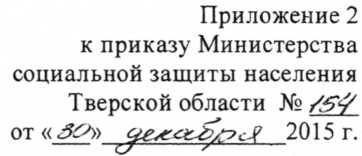 АКТоценки нуждаемости несовершеннолетнего в социальном обслуживанииЗаявитель:Ф.И.О. ____________________________________________________________Контактный телефон___________________1. Общие сведения о несовершеннолетнем:Ф.И.О. несовершеннолетнего_________________________________________Дата рождения_____________________________________________________Адрес регистрации__________________________________________________Адрес проживания__________________________________________________Место учебы _______________________________________________________Контактный телефон_______Паспорт/ свидетельство о рождении: серия____№____________,Выдан(о) ______________________________________________________дата выдачи__________________Сведения о родителях (законных представителях):Сведения о лицах совместно проживающих с несовершеннолетним (братья, сестры, бабушки, дедушки и т.д.) 4. Условия проживания несовершеннолетнего4.1. Укажите, что из следующего относится к несовершеннолетнему:4.2. С кем проживает несовершеннолетний (сделать отметку напротив):Родители  в  зарегистрированном  браке:  состоят/не  состоят;проживают :  совместно/раздельно.4.3. Жилищно-бытовые условия проживания семьи:4.4. Наличие приусадебного участка:___________________________________________________________________________4.5. Наличие дачного участка____________________________________________________________________________  4.6. Дом (квартира) принадлежит_______________________________________________________________________4.7.Санитарное состояние помещений:________________________________________________________________________4.8. Условия для воспитания и содержания детей:_________________________________________________________________________________________________________________________________________________________________4.9. Внешний вид несовершеннолетнего Взаимоотношения в семье несовершеннолетнего (указать, что соответствует)Участие  матери  в  воспитании  и содержании ребенка (проживает/не проживает  совместно с ребенком; проявление привязанности, сколько времени проводит с ребенком, какую помощь оказывает, пользуется ли расположением  ребенка,  имеет  ли влияние на ребенка, способность обеспечить  основные  потребности ребенка (в пище, жилье, гигиене, уходе, одежде, предоставлении медицинской помощи) и т.д.) _______________________________________________________________________________________________________________________________________________________________________________________________________________________________________Участие  отца  в  воспитании  и  содержании  ребенка (проживает/не проживает  совместно с ребенком; проявление привязанности, сколько времени проводит с ребенком, какую помощь оказывает, пользуется ли расположением  ребенка,  имеет  ли влияние на ребенка, способность обеспечить  основные  потребности ребенка (в пище, жилье, гигиене, уходе,   одежде,   предоставлении   медицинской   помощи)  и т.д.)______________________________________________________________________________________________________________________________________________________________________________________________________________________________________________________Оценка неформального общения несовершеннолетнего  Социальная адаптацияОбразование, профессиональное обучение, трудоустройство5.1. Форма занятости (сделать отметку что соответствует)5.2. Наличие фактов непосещения занятий в учебных заведениях (сделать отметку, что соответствует)Да ___________ Нет_________ Исключен _________________Не посещает по семейным обстоятельствам ______________Не посещает в связи с болезнью ________________________Иная причина непосещения (указать причины)______________________________________________________5.3. Образовательный, профессиональный уровень (впишите):5.4. Организация досуга (впишите):6. Оценка здоровья несовершеннолетнего7. Показатели уязвимости7.1. Определить, имеются ли свидетельства следующих фактов, произошедших впрошлом с ребенком (наличие факта - знак "+")7.2. Имеются ли свидетельства следующих фактов, происходящих с ребенком в настоящем (наличие факта - знак "+")8. Источники дохода семьи:Заработная плата;                                                           Пособия по безработице;Пенсия;                                                                            Алименты;Пособия (детское, по безработице);                             Стипендия;                          Не работает, не имеет дохода;                                      Доходы от приусадебного участка;Семья нуждается в материальной помощи;               Доходы от индивидуальной                               .Заключение комиссии: ____________________________________________________________________________________________________________________________________________________________________________________________________________________________________________________________________________________________________________________________________________Предложения по решению  проблем семьи:______________________________________________________________________________________________________________________________________________________________________________________________________________________________________________________________________________________________________________________________________Подпись специалистов, осуществляющих обследованиеусловий жизни несовершеннолетнего и его семьи:____________________________    ___________________   ___________________                               (должность)                                       (подпись)			          (расшифровка подписи)____________________________    ___________________   ___________________                               (должность)                                       (подпись)			          (расшифровка подписи)____________________________    ___________________   ___________________                               (должность)                                       (подпись)			          (расшифровка подписи)Подпись заявителя___________________              ___________________                                              (подпись)                    (расшифровка подписи)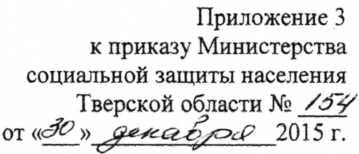 АКТоценки нуждаемости семьи в социальном обслуживанииЗаявитель:Ф.И.О. ___________________________________________________________________________Контактный телефон___________________1. Общие сведения о членах семьи: Сведения о родителях (законных представителях):Родители  в  зарегистрированном  браке:  состоят    /   не  состоят;Проживают:     совместно   /     раздельно. Сведения о детях: Сведения о лицах совместно проживающих с семьей (бабушки, дедушки, тети, дяди и т.д.) 2. Условия проживания семьи2.1.  Жилищно-бытовые условия проживания семьи:2.2. Наличие приусадебного участка:___________________________________________________2.3. Наличие дачного участка__________________________________________________________2.4. Дом (квартира) принадлежит_______________________________________________________2.5. Санитарное состояние помещений:___________________________________________________________________________________________________________________________________________________________________________________________________________________________________________________________________________________________________________2.6. Условия для воспитания и содержания детей:__________________________________________________________________________________________________________________________________________________________________________________________________________________________________________________________________________________________________Психологический климат в семьеВзаимоотношения в семье  (указать, что соответствует) Внешний вид ребенка/детей (ответить письменно)3.3. Организация досуга ребенка/детей (ответить письменно): Участие  матери  в  воспитании  и содержании ребенка/детей (проживает/не проживает  совместно с ребенком; проявление привязанности, сколько времени проводит с ребенком, какую помощь оказывает, пользуется ли расположением  ребенка,  имеет  ли влияние на ребенка, способность обеспечить  основные  потребности ребенка (в пище, жилье, гигиене, уходе, одежде, предоставлении медицинской помощи) и т.д.)____________________________________________________________________________________________________________________________________________________________________________________________________________________________________________________Участие  отца  в  воспитании  и  содержании  ребенка/детей (проживает/не проживает  совместно с ребенком; проявление привязанности, сколько времени проводит с ребенком, какую помощь оказывает, пользуется ли расположением  ребенка,  имеет  ли влияние на ребенка, способность обеспечить  основные  потребности ребенка (в пище, жилье, гигиене, уходе,   одежде,   предоставлении   медицинской   помощи)  и т.д.)______________________________________________________________________________________________________________________________________________________________________________________________________________________________________________________4. Образование, профессиональное обучение, трудоустройство членов семей4.1.  Наличие фактов непосещения  ребенком/детьми занятий в учебных заведениях (сделать отметку, что соответствует)Да ___________ Нет_________ Не посещает по семейным обстоятельствам ______________Не посещает в связи с болезнью ________________________Иная причина непосещения (указать причины)_________________________________________________________________________________________________________________________________________________________________________________________________________________________________________________________4.2.  Профессиональный уровень родителей (ответить письменно):								Мать 			Отец 5. Показатели уязвимости5.1. Определить, имеются ли свидетельства следующих фактов, произошедших впрошлом с ребенком/детьми (наличие факта - знак "+")5.2. Имеются ли свидетельства следующих фактов, происходящих с ребенком/детьми в настоящем (наличие факта - знак "+")6. Источники дохода семьи:Заработная плата;                                                           Пособия по безработице;Пенсия;                                                                            Алименты;Пособия (детское, по безработице);                             Стипендия;                          Не работает, не имеет дохода;                                      Доходы от приусадебного; участка;                                                                            Доходы от индивидуальной                                       Семья нуждается в материальной помощи;                  трудовой  деятельности.                                                               Предложения по решению  проблем семьи:_________________________________________________________________________________________________________________________________________________________________________________________________________________________________________________________Подпись специалистов, осуществляющих обследованиеусловий жизни семьи с несовершеннолетними детьми:____________________________    ___________________          ___________________                   (должность)                           (подпись)		 (расшифровка подписи)____________________________    ___________________           ___________________                    (должность)                           (подпись)	             (расшифровка подписи)Подпись заявителя___________________              ___________________                                           (подпись)		 (расшифровка подписи)Информация  будет использована для рассмотрения вопроса о признании семьи с несовершеннолетними детьми нуждающейся в социальном обслуживании.Заключение комиссии: ____________________________________________________________________________________________________________________________________________________________________________________________________________________________________________________________________________________________________________________________________________Подпись членов комиссии:____________________________    ___________________   ___________________                (должность)                                  (подпись)	      (расшифровка подписи)____________________________    ___________________   ___________________                (должность)                                  (подпись)	       (расшифровка подписи)____________________________    ___________________   ___________________                  (должность)                                (подпись)	        (расшифровка подписи)Подпись заявителя___________________              ___________________                                         (подпись)		             (расшифровка подписи)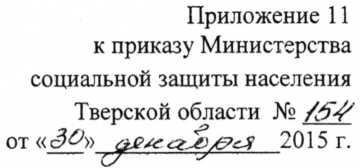 УТВЕРЖДАЮНачальник территориального отдела социальной защиты населения  ___________________района_____________ __________________                                                                                         (подпись)              (Ф.И.О.)«____» _____________ 20 ___ г.                                                                                   дата составления актаАКТоб отказе семьи в осуществлении социального сопровождения и разработке программных мероприятий по профилактике обстоятельств, обусловливающих нуждаемость в социальном обслуживанииКомиссия в составе:1. _____________________________________________________________________,фамилия, имя, отчество, представителя социальной защиты населения в муниципальном районе (городском округе) 2. _____________________________________________________________________,фамилия, имя, отчество, должность представителя органа образования муниципального района (городского округа) 3. _____________________________________________________________________,фамилия, имя, отчество, должность представителя органа здравоохранения муниципального района (городского округа) 4. _____________________________________________________________________,фамилия, имя, отчество, секретарь комиссии по делам несовершеннолетних и защите из прав администрации _____________________ района (городского округа) составила настоящий Акт о том, что семья___________________________________________________________________,       					фамилия, имя, отчество, одного члена семьивоспитывающая несовершеннолетних детей:проживающая по адресу: ________________________________________________________________________,( место жительства семьи)отказалась от социального сопровождения и разработки программных мероприятий по профилактике обстоятельств, обусловливающих нуждаемость в социальном обслуживании. Подписи членов комиссии:_______________________________   ______________   _____________________                      (должность)                             (подпись)          (расшифровка подписи)_______________________________   ______________   _____________________                      (должность)                             (подпись)         (расшифровка подписи)_______________________________   ______________   _____________________                      (должность)                             (подпись)          (расшифровка подписи)_______________________________   ______________   _____________________                     (должность)                              (подпись)          (расшифровка подписи)Подписи членов семьи (родителей или законных представителей)_______________________________________                    _________                  (фамилия, имя, отчество)                                         (подпись)                         _______________________________________                    _________                   (фамилия, имя, отчество)                                         (подпись)                        Рекомендовано к работеРЕШЕНИЕо признании гражданина (семьи), нуждающимся в социальном обслуживании (социальном сопровождении)населенный пункт                                                                          «_____» ____________20__г.В соответствии с Федеральным законом от 28 декабря 2013 №442-ФЗ «Об основах социального обслуживания граждан в Российской Федерации» и на основании протокола комиссии по оценке нуждаемости гражданина (семьи) в социальном обслуживании от «___» __________ 20___ годаПризнать гражданина (семью) _______________________________________________, (фамилия, имя, отчество)нуждающимся в социальном обслуживании (социальном сопровождении).Утвердить индивидуальную программу предоставления социальных услуг в стационарной форме несовершеннолетней (ему)________________________________, (фамилия, имя, отчество)         _____ г.р.Возложить ответственность за выполнение мероприятий индивидуальной программы предоставления социальных услуг в стационарной форме несовершеннолетней (ему)__________________________________________________________________________(фамилия, имя, отчество)на срок с «__» _________20_______ года по «__»__________20__ года на _________________________________________________________________________.(название поставщика)НачальникТерриториального отдела социальной защиты населениямуниципального образования                                   _______________________________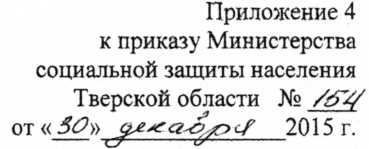 Начальнику территориального отдела социальной защиты населениярайонаТверской области(Ф.И.О.)от: _______________________________________(Ф.И.О. заявителя)__________________________________________,проживающего(ей) по адресу:____________________________________________________________________________________(с указанием почтового индекса)Паспорт: серия________ №__________________Когда и кем выдан ___________________________________________________________________Тел.: _____________________________________ЗАЯВЛЕНИЕПрошу рассмотреть вопрос о признании моей семьи  нуждающейся в социальном обслуживании по следующим возникшим обстоятельствам: ______________________________________________________________________________________________________________________________________________________И предоставить социальные услуги в форме (нужное подчеркнуть): социального обслуживания на дому;в стационарной форме; в полустационарной форме;организовать социальное сопровождение семьи.Даю согласие на обработку персональных данных в соответствии со статьей 9 Федерального закона от 27 июля 2006 г. № 152-ФЗ «О персональных данных» для включения в реестр получателей социальных услуг при условии соблюдения конфиденциальности информации.Дата «__» ________________20 ___ г.   _______________       ______________________                                                                                                 (подпись)                            (расшифровка подписи)Заявление принято:    ________    ____________________________________________________                                                           (Ф.И.О. должность уполномоченного лица)Дата «__» _____________20 ___ г.          _______________               ___________________                                                                                    (подпись)                                       (расшифровка подписи)                           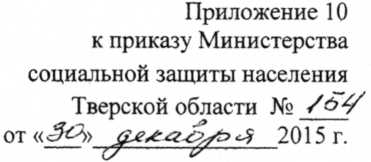 ______________________________________________________________________  (город, поселение)КОДСОЦИАЛЬНЫЙ ПАСПОРТ СЕМЬИ_______________________________________________________________________(фамилия семьи)_______________________________________________________________________(адрес)_______________________________________________________________________(адрес места фактического проживания и проведения обследования)СВЕДЕНИЯ О РОДИТЕЛЯХМать:Отец:СВЕДЕНИЯ О РОДСТВЕННИКАХСВЕДЕНИЯ О ДЕТЯХПомощь,  в  которой  нуждается семья ____________________________________________________________________________________________________________________________________________________________________________________________________________________________________________________________________________________________________________________________________________ (социальная, правовая, психологическая, медицинская, материальная и т.д.)Помощь,  в которой нуждается ребенок ____________________________________________________________________________________________________________________________________________________________________________________________________________________________________________________________________________________________________________________________________________ ___________________________________________________________________________________(социальная, правовая, психолого-педагогическая, медицинская, материальная и т.д.)Рекомендуемые   технологии и формы работы:____________________________________________________________________________________________________________________________________________________________________________________________________________________________________________________________________________________________________________________________________________ ___________________________________________________________________________________СОЦИАЛЬНАЯ ИНФОРМАЦИЯ О СЕМЬЕВыводы:_____________________________________________________________________________________________________________________________________________________________________________________________________________________________________________________________________________________1.  Угроза  жизни,  здоровью, нормальному воспитанию и развитию ребенка (отсутствует; имеется со стороны родителей, одного из них, со стороны других членов семьи)2. Родительское попечение над ребенком (имеется/отсутствует  со  стороны  обоих родителей (единственного родителя)3. Необходимо рассмотреть вопрос об организации социального сопровождения, о помещении ребенка в СРЦ и т.д.Раздел 3. Формы документов на этапе планирования и оказания помощи (профессиональное сопровождение).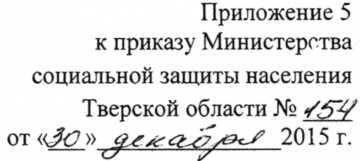 Договоро  социальном сопровождении семьи «____» ____________ 20__ г.                                                                        № ________________________________________________________________________________  , (полное наименование учреждения, осуществляющего социальное сопровождение семьи)именуемый в дальнейшем «Исполнитель», в лице директора_________________________________________________________________________(должность, фамилия, имя, отчество лица, уполномоченного Исполнителем)действующего на основании Устава,                                                     с одной стороны, и                                           (основание правомочия: устав, доверенность, др.) __________________________________________________________________________(фамилия, имя, отчество гражданина, нуждающегося в социальном сопровождении)   именуемый в дальнейшем «Заказчик»________________________________________,(наименование и реквизиты документа, удостоверяющего личность Заказчика)проживающий по адресу:___________________________________________________                                                                                                                              (адрес места жительства Заказчика)с другой стороны, совместно именуемые в дальнейшем Сторонами, заключили настоящий Договор о нижеследующем. I. Предмет договора1.1. «Исполнитель» обязуется оказать семье «Заказчика» социальное сопровождение  бесплатно в соответствии с Федеральным законом от 28.12.2013 №442-ФЗ «Об основах социального обслуживания граждан в Российской Федерации».1.2. Основанием для установления социального сопровождения являются заявление «Заказчика» и документы членов семьи о признании, нуждающимися в социальном обслуживании, а также заключение Договора о социальном сопровождении семьи (далее – Договор).1.3. «Исполнитель» осуществляет социальное сопровождение семьи по индивидуальной программе социального сопровождения семьи (далее – ИП), план мероприятий которой разрабатывается совместно с «Заказчиком».1.4. Результатом социального сопровождения семьи является выполнение запланированного комплекса мероприятий по ИП.1.5. «Исполнитель» в рамках социального сопровождения предоставляет следующие виды помощи:социально-психологическую, направленную на коррекцию психологического состояния и семейных отношений «Заказчика» и членов его семьи;социально-педагогическую, направленную на повышение родительской компетентности, адаптацию к социальной среде и социализацию личности;социально-правовую, направленную на оказание помощи в защите прав и законных интересов «Заказчика» и членов его семьи, оказание содействия в оформлении документов;социально-медицинскую, направленную на повышение информированности о состоянии здоровья, оказание содействия в организации лечения «Заказчика» и членов его семьи.II. Права и обязанности Сторон2.1. «Исполнитель» обязан:2.1.1. соблюдать условия и сроки настоящего Договора;2.1.2. осуществлять социальное сопровождение семьи в соответствии с ИП;2.1.3. использовать информацию о «Заказчике», в соответствии с установленными законодательством Российской Федерации о персональных данных требованиями о защите персональных данных;2.1.4. предоставлять бесплатно в доступной форме «Заказчику» и членам его семьи информацию об их правах и обязанностях, о видах помощи, которые будут им оказаны, сроках, порядке и об условиях их предоставления;2.1.5.  информировать «Заказчика» и членов его семьи о целях, задачах, содержании и результатах работы по социальному сопровождению семьи;2.1.6. осуществлять межведомственное взаимодействие путем привлечения организаций, предоставляющих помощь в социальном сопровождении семьи; 2.1.7. уважительно и гуманно относиться к «Заказчику» и членам его семьи;2.1.8. исполнять иные обязанности в соответствии с нормами действующего законодательства.2.2. «Исполнитель» имеет право: 2.2.1. отказать «Заказчику» в социальном сопровождении семьи в случае нарушения «Заказчиком» условий настоящего Договора;2.2.2. требовать от «Заказчика» соблюдения настоящего Договора;2.2.3. получать от «Заказчика» информацию (сведения, документы), необходимые для выполнения своих обязательств по настоящему Договору;2.2.4. запрашивать в установленном порядке и получать необходимые сведения и документы от специалистов органов и учреждений социальной защиты населения, учреждений образования, здравоохранения, муниципальных комиссий по делам несовершеннолетних и защите их прав, органов внутренних дел и иных организаций о «Заказчике» и его семье, находящихся на социальном сопровождении, в целях оказания эффективной помощи;2.2.5.  «Исполнитель» не вправе передавать исполнение обязательств по настоящему Договору третьим лицам.2.3. «Заказчик» обязан:2.3.1.соблюдать условия и сроки настоящего Договора;2.3.2. принимать участие в планировании мероприятий ИП;2.3.3. самостоятельно выполнять следующие мероприятия, предусмотренные ИП:1)___________________________________________________________________2)_________________________________________________________________3)____________________________________________________________________2.3.4. информировать в письменной форме Исполнителя о возникновении (изменении) обстоятельств, влекущих изменение (расторжение) настоящего Договора; 2.3.5. уведомлять в письменной форме Исполнителя об отказе от оказания социального сопровождения семьи, предусмотренного настоящим Договором.2.4. «Заказчик» имеет право:2.4.1. на бесплатное получение в доступной форме информации о своих правах и обязанностях, видах помощи, которые будут оказаны «Заказчику» и его семье в соответствии с ИП, о сроках, порядке и условиях их предоставления;2.4.2. на защиту своих персональных данных при использовании их Исполнителем;2.4.3. на уважительное и гуманное отношение Исполнителя;2.4.4. потребовать расторжения настоящего Договора при нарушении Исполнителем условий настоящего Договора.Ш. Основания изменения и расторжения Договора 3.1.1. Условия, на которых заключен настоящий Договор, могут быть изменены либо по соглашению Сторон, либо в соответствии с действующим законодательством Российской Федерации.3.1.2. Любые изменения и дополнения к настоящему договору имеют силу, если они оформлены в письменном виде, подписаны Сторонами и не противоречат законодательству Российской Федерации и законодательству Тверской области.3.1.3. Настоящий Договор может быть расторгнут по соглашению Сторон.  По инициативе одной из Сторон настоящий Договор может быть расторгнут по основаниям, предусмотренным действующим законодательством Российской Федерации.3.1.4. Настоящий Договор считается расторгнутым со дня уведомления Исполнителем в письменной форме «Заказчика» об отказе от исполнения настоящего Договора, если иные сроки не установлены настоящим Договором.IV. Ответственность за неисполнение или ненадлежащееисполнение обязательств по Договору 4.1.1. Стороны несут ответственность за неисполнение или ненадлежащее исполнение обязательств по настоящему Договору в соответствии с законодательством Российской Федерации.V. Срок действия Договора и другие условия5.1.1. Настоящий Договор заключен на срок с ____________ до __________________.5.1.2.  Договор составлен в двух экземплярах, имеющих равную юридическую силу.VI. Реквизиты и подписи Сторон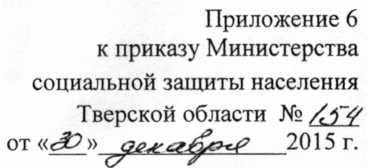 ИНДИВИДУАЛЬНАЯ ПРОГРАММА СОЦИАЛЬНОГО СОПРОВОЖДЕНИЯ СЕМЬИ_______________________________________________, проживающей по адресу_______________________________________________                                    (фамилия, имя, отчество заявителя)Члены семьи:ПЛАН МЕРОПРИЯТИЙ Куратор семьи      ________________     ________________________________   			Подпись				расшифровка подписиЧлены семьи:       ________________     ________________________________   			Подпись				расшифровка подписи     ________________     ________________________________   			Подпись				расшифровка подписи     ________________     ________________________________   			Подпись				расшифровка подписиРЕЗУЛЬТАТ Куратор семьи      ________________     ________________________________   			Подпись				расшифровка подписиЗаявитель:       ________________     ________________________________   			Подпись				расшифровка подписидополнение к индивидуальной программе социального сопровождения семьи_______________________________________________, проживающей по адресу_______________________________________________Куратор семьи      ________________     ________________________________   			Подпись				расшифровка подписиЧлены семьи:       ________________     ________________________________   			Подпись				расшифровка подписи     ________________     ________________________________   			Подпись				расшифровка подписи     ________________     ________________________________   			Подпись				расшифровка подписиРекомендовано к работеДневник наблюдения семьиФамилия семьи_____________________________________________Подпись специалиста ____________________(расшифровка подписи)Социальная адаптация несовершеннолетнегоФИО ребенка_____________________________________________Подпись специалиста ____________________(расшифровка подписи)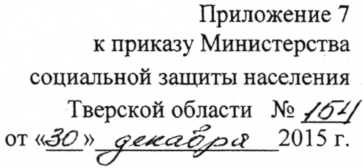 Патронажный листДата посещения	Адрес:«______	» ________________20___г.                     __________________________________________________                                     Фамилия семьи _____________________________________________________________________________Проведенная работа:__________________________________________________________________________________________________________________________________________________________________________________________________________________________________________________________________________________________________Выводы и рекомендации:_______________________________________________________ _______________________________________________________________________________________________________________________________________________________________________________________________________________________________________Реакция членов семьи на приход специалиста:_______________________________________________________________________________________________________________________________________________________________________________________________Состояние членов семьи на момент посещения специалистом:__________________________________________________________________________________________________________________________________________________________________________________Проблемы семьи на момент посещения:__________________________________________________________________________________________________________________________________________________________________________________________________________________________________________________________________________________Позитивная динамика:______________________________________________________________________________________________________________________________________Примечания: _________________________________________________________________       _______________________________________________________________________________________________________________________________________________________________________________________________________________________________________Ответственный специалист:	_______________		/____________________/                             			      подпись			  расшифровка подписи_____________________		_______________		/____________________/            должность		                    подпись			 расшифровка подписи  Подпись родителей                        _______________		/____________________/                     				        подпись                            расшифровка подписи                                                            _______________                /_____________________/ Рекомендовано к работеГБУ « _______________________________________» ______________________________                           (название учреждения)                                       (города, района)ПРОТОКОЛ № _____ЗАСЕДАНИЯ СОЦИАЛЬНОГО КОНСИЛИУМАДата проведения _______________________Вид Консилиума  внутренний, межведомственный (подчеркнуть)                               первичный, контрольный, итоговый (подчеркнуть)                               оперативный, профилактический (подчеркнуть)Присутствовали: (Ф.И.О., должность)Члены Консилиума  1234Приглашённые лица 123Председательствовал: _________________________________________________________Повестка заседания Консилиума:_____________________________________________________________________________СЛУШАЛИ:_____________________________________________________________________________(Ф,И,О, выступающего, должность, место работы)О (об) … _____________________________________________________________________________ __________________________________________________________________________________________________________________________________________________________Краткая информация о воспитаннике либо родителях (семье), обсуждаемых на консилиуме: ____________________________________________________________________________________________________________________________________________________________________________________________________________________________________________________________________________________________________________________Наблюдаемая динамика/Выявленные проблемы: (ребёнка, семьи):____________________________________________________________________________________________________________________________________________________________________________________________________________________________________________________________________________________________________________________________________________________________________________________________По обсуждаемому  вопросу выступили (фамилия, инициалы, должность, место работы):  1) __________________________________________________________________________________________________________________________________________________________     (краткое содержание выступления, предложения, замечания)  2)__________________________________________________________________________________________________________________________________________________________     (краткое содержание выступления, предложения, замечания)Предложения по обсуждаемому вопросу (краткое содержание):________________________________________________________________________________________________________________________________________________________________________________________________________________________________________________________________________________________________________________________________________________________________________________________________________________________________________________________________________________________________________________________________________________________________________________________________________________________________________Решение Консилиума (с указанием ответственных лиц, сроков исполнения)___________________________________________________________________________________________________________________________________________________________________________________________________________________________________________________________________________________________________________________________________________________________________________________________________________________________________________________________________________________________________________________________________________________________________________________________________________________________________________________________________________________________________________________________________________________________________________________________________________________________________________________________________________________________________________________________________________________________________________________________________________________________________________________________________________________________________________________________________________________________________________________________________________________________________________________________________________Протокол подписали:Председатель Консилиума:                 ________________        __________________                                                                             (подпись)                            (фамилия, и.о.)Секретарь (координатор) Консилиума: _______________       __________________                                                                          (подпись)                          (фамилия, и.о.)Члены Консилиума:  ______________________________________ ___________________ (_______________)                                                        должность                Ф.И.О.  		подпись______________________________________ ___________________ (_______________)                                                        должность                Ф.И.О.  		подпись______________________________________ ___________________ (_______________)                                                        должность                Ф.И.О.  		подпись______________________________________ ___________________ (_______________)                                                        должность                Ф.И.О.  		подпись______________________________________ ___________________ (_______________)                                                        должность                Ф.И.О.  		подпись______________________________________ ___________________ (_______________)                                                        должность                Ф.И.О.  		подписьС протоколом ознакомлены:______________________________________ ___________________ (_______________)                                                        должность                Ф.И.О.  		подпись______________________________________ ___________________ (_______________)                                                        должность                Ф.И.О.  		подпись______________________________________ ___________________ (_______________)                                                        должность                Ф.И.О.  		подписьРаздел 4 . Формы учета и отчетности.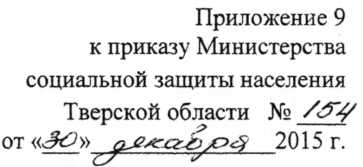 Название учреждения:__________________________________________________________Отчет специалиста о социальном сопровождении семей с детьмиза__________________(ежемесячный, квартальный, полугодовой, годовой)Характеристика семей, находящихся на социальном сопровожденииЧисленность специалистов, осуществляющих социальное сопровождение семей с детьми______Выявленные проблемы семейИспользование социальных технологий и практик работы при оказании помощи семьямпосредством социального сопровождения (отметить наиболее эффективные технологии, применяемые в работе вашего 	учреждения)		Виды оказанной помощиМежведомственное взаимодействие(отметить субъекты профилактики, с которыми ваше учреждение находилось во 	взаимодействии	в	данный	период)Итоги социального сопровождения семьиДата заполнения                                                                                   Подпись специалиста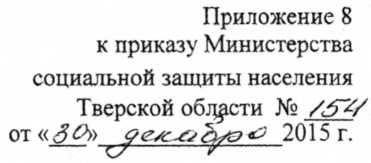 Название учреждения:	_____________________________________________________Ответственный специалист:___________________________________________________Отчет специалиста о социальном сопровождении семьиСемья, состоящая на сопровождении:___________________________Дата, заключения договора: «__»_____________20__г.Тип семьи:□ кровная семья полная семья многодетная семья опекунская семья приемная семья переселенцы, беженцы  молодая семья с несовершеннолетними родителями□ замещающая семья Категория семьи: неполная семья семья с ребенком-инвалидом семья, воспитывающая детей с ограниченными возможностями здоровья в возрасте до 3 лет семья родителей-инвалидов с несовершеннолетними детьми семья бывших воспитанников государственных учреждений семья с низким уровнем доходаУровень социального сопровождения адаптационный базовый кризисный экстренныйПериодичность осуществления выездов в семью:3 раза в неделю1 раз в неделю1 раз в месяцДругое {укажите)	Использование социальных технологий и практик работы при оказании помощи семье  посредством социального	сопровожденияМежведомственное взаимодействиеУчреждения и организации, принимающие участие в социальном сопровождении семьиСОДЕРЖАНИЕСборник нормативных актов, обеспечивающих внедрение социального сопровождения семей с детьми в Тверской области. – Тверь: «…..», 2015 г. - … с.Сборник предназначен для использования в работе руководителей и специалистов учреждений системы социальной защиты населения, работающих с семьей и детьми. В сборник вошли законодательные акты Российской Федерации и нормативные документы Тверской области, регламентирующие деятельность по социальному обслуживанию населения Тверской области.Сборник издан при финансовой поддержке Фонда поддержки детей, находящихся в трудной жизненной ситуации.Ответственный за выпуск: Министерство социальной защиты населения Тверской области, ГБУ «Областной Центр Семья».Руководителю__________________________________(наименование организации)от _____________________________________      (наименование организации, отправившей лист)ФамилияИмяОтчествоДата рождения или возрастЗанятость несовершеннолетнего1) отсутствие у детей необходимой одежды по сезону, игрушек, учебных принадлежностей2) отсутствие регулярного питания в соответствии с возрастом3) отсутствие условий, в том числе санитарно-гигиенических, для воспитания детей4) неудовлетворительный уход за ребенком либо осуществление ухода посторонними людьми5) отказ от лечения детей6) оставление ребенка по месту проживания (пребывания) или на улице 
в возрасте или состоянии, при котором он не может самостоятельно ориентироваться1) злоупотребление алкогольной и спиртосодержащей продукцией2) употребление наркотических средств3) аморальный образ жизни1) попрошайничество2) проституция3) употребление алкогольной и спиртосодержащей продукции4) употребление наркотических средств5) употребление одурманивающих веществФ.И.О.Дата рожденияАдрес регистрации/проживанияОбразование Место работы, должностьКонтактный телефонМать Отец Ф.И.О.Дата рожденияАдрес регистрацииОбразование Занятость Контактный телефонПараметрыДаНет Наличие постоянного места жительстваЖилое помещение не отвечает потребностям (перенаселенное, нет элементарных удобств)Проживает совместно с лицами, имеющими судимостьСкрывается или избегает контактовИные проблемы (неопределенность со сроком проживания, проблемы с регистрацией)С родителями (полная семья)               С матерью                                 С отцом                                   С другими родственниками (указать)        С отчимом/мачехой                         В замещающей семье                        Самостоятельно  ИноеОтдельная квартираОтдельная квартира_____ комнатыЧастный дом Частный дом Комната в коммунальной квартиреКомната в коммунальной квартиреОбщежитиеОбщежитиеСъемное жильеСъемное жильеНаличие коммунальных удобствВода холодная/горячаяКанализация Система отопленияЦентрализованное Печное Система отопленияИное: Иное: Соблюдение норм личной гигиены ребенкаНаличие обуви и одеждыСостояние одежды и обувиСоответствие одежды и обуви сезону, возрасту и полу ребенкаПараметрыДа Нет Отношения между членами семьи ровные, доброжелательныеЧлены семьи или попечители злоупотребляют алкогольными напиткамиЧлены семьи не общаются с несовершеннолетним либо не проявляют заботы, интереса к немуЕсть факты насилия в семьеИные проблемы (у родителя проблемы с физическим или психическим здоровьем, тяжелый развод родителей, иной стресс, напряженностьПараметрыДа Нет Отсутствие друзей по возрасту                     Связь со сверстниками, склонным к  противоправному поведениюОбщается в условиях досуговых учреждений          Общается на улице, вне организаций и учрежденийНаличие навыков общения с окружающимиРазвитие навыков    самообслуживания    в    соответствии    с  возрастом ииндивидуальными   особенностями   развития   ребенкаАдекватность поведения    ребенка    в    различной    обстановке    Общеобразовательная школа                     Вечерняя школа                                Учреждение    начального     профессионального образованияКолледжШкола-интернат                                Обучение на дому                              Курсы профессионального обучения              Работает  Не работает (причины)                         Разовая/временная работа                      ИноеОбщеобразовательный    уровень    (не    обучался; начальное   образование;   неполное      среднее - количество законченных лет; среднее               Какие профессиональные навыки имеет          Какую работу смог бы выполнять           Какую работу хотел бы выполнять       Чем занимается в свободное время                    Увлечения, хобби, круг интересов                    С кем проводит свободное время                      Где проводит свободное время                        Да Нет Наличие жалоб на состояние здоровья           Влияет ли  состояние  здоровья  на  физическую активностьСостоит ли на учете у врача                   Наличие вредных привычек                      Жестокое обращение в семье                    ПренебрежениеФизическое насилие                            Сексуальное насилие                           Утрата родителей (значимых людей)             Суициды в ближайшем окружении                 Личные суицидальные попытки                   Жестокое обращение в семье                    Пренебрежение  Физическое насилие                            Сексуальное насилие                           Утрата родителей (значимых людей)             Разрывы со значимыми людьми                   Личные суицидальные попытки или мысли         Употребление алкогольных напитков             Употребление токсичных препаратов             Употребление наркотиков                       Склонность к риску                            Ф.И.О.Дата рожденияАдрес регистрации/проживанияОбразование Место работы, должностьКонтактный телефонМать Отец Ф.И.О. ребенкаДата рожденияСостояние здоровьяЧто посещает ребенок (детсад, школа, др. учебное заведение)Примечаниеобщая   визуальная   оценка  уровняфизического  развития и его соответствие возрасту ребенка, наличиезаболеваний,   особых   потребностей   в медицинском обслуживании,лекарственном  обеспечении;  наличие признаков физического и (или)психического насилия над ребенкомформа  освоения образовательныхпрограмм,   посещение   образовательных   учреждений,  в том числеучреждений  дополнительного образования детей; успехи и проблемы восвоении  образовательных  программ  в  соответствии с возрастом ииндивидуальными  особенностями развития ребенка;режим дня ребенка(режим  сна,  питания,  их  соответствие возрасту и индивидуальнымособенностям),  организация  свободного  времени и отдыха ребенка;наличие развивающей и обучающей среды)общая   визуальная   оценка  уровняфизического  развития и его соответствие возрасту ребенка, наличиезаболеваний,   особых   потребностей   в медицинском обслуживании,лекарственном  обеспечении;  наличие признаков физического и (или)психического насилия над ребенкомформа  освоения образовательныхпрограмм,   посещение   образовательных   учреждений,  в том числеучреждений  дополнительного образования детей; успехи и проблемы восвоении  образовательных  программ  в  соответствии с возрастом ииндивидуальными  особенностями развития ребенка;режим дня ребенка(режим  сна,  питания,  их  соответствие возрасту и индивидуальнымособенностям),  организация  свободного  времени и отдыха ребенка;наличие развивающей и обучающей среды)общая   визуальная   оценка  уровняфизического  развития и его соответствие возрасту ребенка, наличиезаболеваний,   особых   потребностей   в медицинском обслуживании,лекарственном  обеспечении;  наличие признаков физического и (или)психического насилия над ребенкомформа  освоения образовательныхпрограмм,   посещение   образовательных   учреждений,  в том числеучреждений  дополнительного образования детей; успехи и проблемы восвоении  образовательных  программ  в  соответствии с возрастом ииндивидуальными  особенностями развития ребенка;режим дня ребенка(режим  сна,  питания,  их  соответствие возрасту и индивидуальнымособенностям),  организация  свободного  времени и отдыха ребенка;наличие развивающей и обучающей среды)общая   визуальная   оценка  уровняфизического  развития и его соответствие возрасту ребенка, наличиезаболеваний,   особых   потребностей   в медицинском обслуживании,лекарственном  обеспечении;  наличие признаков физического и (или)психического насилия над ребенкомформа  освоения образовательныхпрограмм,   посещение   образовательных   учреждений,  в том числеучреждений  дополнительного образования детей; успехи и проблемы восвоении  образовательных  программ  в  соответствии с возрастом ииндивидуальными  особенностями развития ребенка;режим дня ребенка(режим  сна,  питания,  их  соответствие возрасту и индивидуальнымособенностям),  организация  свободного  времени и отдыха ребенка;наличие развивающей и обучающей среды)общая   визуальная   оценка  уровняфизического  развития и его соответствие возрасту ребенка, наличиезаболеваний,   особых   потребностей   в медицинском обслуживании,лекарственном  обеспечении;  наличие признаков физического и (или)психического насилия над ребенкомформа  освоения образовательныхпрограмм,   посещение   образовательных   учреждений,  в том числеучреждений  дополнительного образования детей; успехи и проблемы восвоении  образовательных  программ  в  соответствии с возрастом ииндивидуальными  особенностями развития ребенка;режим дня ребенка(режим  сна,  питания,  их  соответствие возрасту и индивидуальнымособенностям),  организация  свободного  времени и отдыха ребенка;наличие развивающей и обучающей среды)Ф.И.О.Дата рожденияАдрес регистрацииОбразование Занятость Контактный телефонОтдельная квартираОтдельная квартира____ комнаты (кол-во)Частный дом Частный дом Комната в коммунальной квартиреКомната в коммунальной квартиреОбщежитиеОбщежитиеСъемное жильеСъемное жильеНаличие коммунальных удобствВода холодная/горячаяКанализация Система отопленияЦентрализованное Печное Система отопленияИное: Иное: ПараметрыОтветыОтветыПараметрыДаНетОтношения между членами семьи ровные, доброжелательныеЧлены семьи или попечители злоупотребляют алкогольными напиткамиЧлены семьи не общаются с детьми либо не проявляют заботы, интереса к нимЕсть факты насилия в семьеИные проблемы (у родителя проблемы с физическим или психическим здоровьем, тяжелый развод родителей, иной стресс, напряженность)ПараметрыОтветыСоблюдение норм личной гигиены Наличие обуви и одеждыСостояние одежды и обувиСоответствие одежды и обуви сезону, возрасту и полу ребенка/детейЗанятия в свободное время                    Увлечения, хобби, круг интересов                    Проведение свободного времени  (с кем, где)                     Какие профессиональные навыки имеет          Какую работу смог бы выполнять           Какую работу хотел бы выполнять       ПараметрыОтметкаЖестокое обращение в семье                    ПренебрежениеФизическое насилие                            Сексуальное насилие                           Утрата родителей (значимых людей)             Суициды в ближайшем окружении                 Личные суицидальные попытки                   ПараметрыОтметкаЖестокое обращение в семье                    Пренебрежение  Физическое насилие                            Сексуальное насилие                           Утрата родителей (значимых людей)             Разрывы со значимыми людьми                   Личные суицидальные попытки или мысли         Употребление алкогольных напитков             Употребление токсичных препаратов             Употребление наркотиков                       Склонность к риску                            ____________________________(название населенного пункта (город,село и т.п.)«______» _____________ 20 ___ г.дата составления акта№ п/пФамилия, имя, отчествоДата рожденияСтепень родстваМесто учебыФ.И.О. Дата рожденияАдрес места жительстваАдрес места жительства, подтвержденный регистрациейАдрес места фактического проживания и проведения обследованияОбразованиеМесто работыУказать должность  и  место  работы, контактные телефоны; режим и характерработы;       среднемесячный       доход;       иные     сведения)Контактная информация (телефон)Дополнительная информацияУчастие  матери  в  воспитании  и содержании ребенка (проживает/не проживает  совместно с ребенком; проявление привязанности, сколько времени проводит с ребенком, какую помощь оказывает, пользуется лирасположением  ребенка,  имеет  ли влияние на ребенка, способность обеспечить  основные  потребности ребенка (в пище, жилье, гигиене, уходе, одежде, предоставлении медицинской помощи) и т.д.) ________Ф.И.О. Дата рожденияАдрес места жительстваАдрес места жительства, подтвержденный регистрациейАдрес места фактического проживания и проведения обследованияОбразованиеМесто работыУказать должность  и  место  работы, контактные телефоны; режим и характерработы;       среднемесячный       доход;       иные     сведения)Контактная информация (телефон)Дополнительная информацияУчастие  отца  в  воспитании  и содержании ребенка (проживает/не проживает  совместно с ребенком; проявление привязанности, сколько времени проводит с ребенком, какую помощь оказывает, пользуется лирасположением  ребенка,  имеет  ли влияние на ребенка, способность обеспечить  основные  потребности ребенка (в пище, жилье, гигиене, уходе, одежде, предоставлении медицинской помощи) и т.д.) ________Степень родстваФ.И.О.Дата рожденияСостояние здоровьяМесто работы/ учебыКонтактная информацияПримечаниеУчаствует/не  
    участвует  
  в воспитании 
  и содержании 
     ребенкаУчаствует/не  
    участвует  
  в воспитании 
  и содержании 
     ребенкаУчаствует/не  
    участвует  
  в воспитании 
  и содержании 
     ребенкаУчаствует/не  
    участвует  
  в воспитании 
  и содержании 
     ребенкаФ.И.О. ребенкаДата рожденияСостояние здоровьяЧто посещает ребенок (детсад, школа, др. учебное заведение)Примечаниеобщая   визуальная   оценка  уровняфизического  развития и его соответствие возрасту ребенка, наличиезаболеваний,   особых   потребностей   в медицинском обслуживании,лекарственном  обеспечении;  наличие признаков физического и (или)психического насилия над ребенкомформа  освоения образовательныхпрограмм,   посещение   образовательных   учреждений,  в том числеучреждений  дополнительного образования детей; успехи и проблемы восвоении  образовательных  программ  в  соответствии с возрастом ииндивидуальными  особенностями развития ребенка;режим дня ребенка(режим  сна,  питания,  их  соответствие возрасту и индивидуальнымособенностям),  организация  свободного  времени и отдыха ребенка;наличие развивающей и обучающей среды)общая   визуальная   оценка  уровняфизического  развития и его соответствие возрасту ребенка, наличиезаболеваний,   особых   потребностей   в медицинском обслуживании,лекарственном  обеспечении;  наличие признаков физического и (или)психического насилия над ребенкомформа  освоения образовательныхпрограмм,   посещение   образовательных   учреждений,  в том числеучреждений  дополнительного образования детей; успехи и проблемы восвоении  образовательных  программ  в  соответствии с возрастом ииндивидуальными  особенностями развития ребенка;режим дня ребенка(режим  сна,  питания,  их  соответствие возрасту и индивидуальнымособенностям),  организация  свободного  времени и отдыха ребенка;наличие развивающей и обучающей среды)общая   визуальная   оценка  уровняфизического  развития и его соответствие возрасту ребенка, наличиезаболеваний,   особых   потребностей   в медицинском обслуживании,лекарственном  обеспечении;  наличие признаков физического и (или)психического насилия над ребенкомформа  освоения образовательныхпрограмм,   посещение   образовательных   учреждений,  в том числеучреждений  дополнительного образования детей; успехи и проблемы восвоении  образовательных  программ  в  соответствии с возрастом ииндивидуальными  особенностями развития ребенка;режим дня ребенка(режим  сна,  питания,  их  соответствие возрасту и индивидуальнымособенностям),  организация  свободного  времени и отдыха ребенка;наличие развивающей и обучающей среды)общая   визуальная   оценка  уровняфизического  развития и его соответствие возрасту ребенка, наличиезаболеваний,   особых   потребностей   в медицинском обслуживании,лекарственном  обеспечении;  наличие признаков физического и (или)психического насилия над ребенкомформа  освоения образовательныхпрограмм,   посещение   образовательных   учреждений,  в том числеучреждений  дополнительного образования детей; успехи и проблемы восвоении  образовательных  программ  в  соответствии с возрастом ииндивидуальными  особенностями развития ребенка;режим дня ребенка(режим  сна,  питания,  их  соответствие возрасту и индивидуальнымособенностям),  организация  свободного  времени и отдыха ребенка;наличие развивающей и обучающей среды)общая   визуальная   оценка  уровняфизического  развития и его соответствие возрасту ребенка, наличиезаболеваний,   особых   потребностей   в медицинском обслуживании,лекарственном  обеспечении;  наличие признаков физического и (или)психического насилия над ребенкомформа  освоения образовательныхпрограмм,   посещение   образовательных   учреждений,  в том числеучреждений  дополнительного образования детей; успехи и проблемы восвоении  образовательных  программ  в  соответствии с возрастом ииндивидуальными  особенностями развития ребенка;режим дня ребенка(режим  сна,  питания,  их  соответствие возрасту и индивидуальнымособенностям),  организация  свободного  времени и отдыха ребенка;наличие развивающей и обучающей среды)общая   визуальная   оценка  уровняфизического  развития и его соответствие возрасту ребенка, наличиезаболеваний,   особых   потребностей   в медицинском обслуживании,лекарственном  обеспечении;  наличие признаков физического и (или)психического насилия над ребенкомформа  освоения образовательныхпрограмм,   посещение   образовательных   учреждений,  в том числеучреждений  дополнительного образования детей; успехи и проблемы восвоении  образовательных  программ  в  соответствии с возрастом ииндивидуальными  особенностями развития ребенка;режим дня ребенка(режим  сна,  питания,  их  соответствие возрасту и индивидуальнымособенностям),  организация  свободного  времени и отдыха ребенка;наличие развивающей и обучающей среды)Жилищно-бытовые условияЖилая площадь, на которой проживает семья,составляет _____ кв. м, состоит из _______________________ комнат,размер каждой комнаты: _____ кв. м, ____ кв. м, ________ кв. м. на______ этаже в _____ этажном доме.Собственником (нанимателем) жилой площади является _____________________________________________________________________________________________________;Качество  дома  (кирпичный,  панельный, деревянный и т.п.; внормальном  состоянии,  ветхий, аварийный; комнаты сухие, светлые,проходные и прочее) Благоустройство   дома   и   жилой   площади   (водопровод, канализация,  какое  отопление,  газ, ванна, лифт, телефон и т.д.)Санитарно-гигиеническое  состояние  жилой  площади (хорошее, удовлетворительное, неудовлетворительное) Жилищно-бытовые  условия ребенка (наличие отдельной комнаты, уголка,  места  для  сна,  игр,  занятий,  игрушек,  книг  и т.д.)Финансовый статус семьиОсновные источники дохода (доходы родителей  и  иных  членов  семьи, алименты, пенсии, пособия, иные социальные  выплаты);  среднемесячный и среднедушевой доход семьи)Достаточность   доходов   семьи   для  обеспечения основных потребностей   ребенка   (продукты   питания,   одежда   и  обувь, медицинское    обслуживание,    игрушки    и    игры,   печатная и аудиовизуальная   продукция,   школьно-письменные   и канцелярскиепринадлежности и пр.)Социальные особенности семьи и брака родителейРодители  в  зарегистрированном  браке  состоят/не  состоят;проживают совместно/раздельноВзаимоотношения в семье; положение ребенка в семье; особенности характеров родителей (характер отношений, наказания, насилие и пр.)Особенности   общения   с   детьми,   детей между собой; семейныеценности,   традиции,   семейная   история,   уклад   жизни семьи,распределение  ролей  в  семье, круг общения родителей; социальныесвязи  ребенка и его семьи с соседями, знакомыми, контакты ребенкасо сверстниками, педагогами, воспитателямиУчастие  матери в  воспитании  и содержании ребенка (проживает/не проживает  совместно с ребенком; проявление привязанности, сколько времени проводит с ребенком, какую помощь оказывает, пользуется лирасположением  ребенка,  имеет  ли влияние на ребенка, способность обеспечить  основные  потребности ребенка (в пище, жилье, гигиене, уходе, одежде, предоставлении медицинской помощи) и т.д.) ________Административно-правовые и уголовные нарушения (указать Ф.И.О. члена семьи и нарушение)«Исполнитель»Полное наименование ИсполнителяАдрес (место нахождения) ИсполнителяИНН Исполнителя Банковские реквизиты ИсполнителяДолжность руководителя Исполнителя«Заказчик»Фамилия, имя, отчество (при наличии) «Заказчика»Данные документа, удостоверяющего личность «Заказчика»Адрес места жительства «Заказчика»Банковские реквизиты «Заказчика» (при наличии)__________________/____________(Фамилия, инициалы)                            (личная подпись)             М.П.                                                                              ________________/____________(Фамилия, инициалы)                             (личная подпись)МатьОтецДетиДетиДата рождениятелефонтелефонсынСовместно проживающиеСовместно проживающиеСовместно проживающиеСовместно проживающиедочьБабушкаДедушкаБабушкаДедушкателефонтелефонЗАЯВЛЕННАЯ ПРОБЛЕМАСЕМЬИВЫЯВЛЕННАЯ ПРОБЛЕМА СЕМЬИЦель ИП СССОжидаемый результат ИП ССС:Характеристика семьи (результаты первичной диагностики) №Задача Содержание мероприятия Срок реализацииМесто проведенияОтветственные лица Отметка о выполненииДата снятия семьи с социального сопровожденияОснование для прекращения социального сопровождения семьиРешение КомиссииРЕКОМЕНДАЦИИ СЕМЬЕ№Задача  Содержание мероприятияСрок реализацииМесто проведенияОтветственные лицаОтметка о выполненииДата посещения семьиСостояние членов семьи на момент посещения специалистомРеакция членов семьи на приход специалистаДинамика случаев в семьеРабота, проведенная с семьей на дату посещенияОсобенности у детей и родителей, проявившиеся в процессе посещенияРезультат посещенияПримечанияСоциально - бытовая ориентацияСоциально - бытовая ориентацияСоциально - бытовая ориентацияРазвитие навыков гигиены и самообслуживания в соответствии с возрастомРазвитие навыков гигиены и самообслуживания в соответствии с возрастомАдекватность поведения ребенкаАдекватность поведения ребенкаНаличие навыков общенияНаличие навыков общенияНаличие друзей по возрасту (со слов ребенка или родителей)Наличие друзей по возрасту (со слов ребенка или родителей)Связь со сверстниками, склонными к противоправному поведениюСвязь со сверстниками, склонными к противоправному поведениюНаличие и отношение к обязанностям в семьеНаличие и отношение к обязанностям в семьеОрганизация досугаОрганизация досугаОрганизация досугаГде и с кем проводит свободное время                        Увлечения, хобби, круг интересов                    Посещает ли в кружки/секции (какие) Временная занятостьВременная занятостьВременная занятость Какую работу хотел бы выполнять       Какую работу мог бы выполнять ПараметрКоличествоКоличествоПараметрсемейдетейПоставлено на социальное сопровождение за отчетный периодНаходятся на данный момент на социальном сопровождении, в т.ч.:на адаптационном уровнена базовом уровнена кризисном уровнена экстренном уровнеСнято с социального сопровождения за отчетный периодПереведено на другой уровень социального сопровожденияТип семьиКоличество семей, поставленных на социальное сопровождение за отчетный периодКоличество семей, находящихся на социальном сопровождении на отчетную датуКровных семейЗамещающих семейКатегории семейКровныхсемейВ нихдетейЗамещающихсемейВ них детейВсегосемейПолные семьиНеполные семьиМногодетные семьиОпекунские семьиXXПриемные семьиXXМолодые семьи снесовершеннолетнимиродителямиСемьи с ребенком-инвалидомСемьи, воспитывающие детей с ограниченными возможностями здоровья в возрасте до 3 летСемья родителей-инвалидов с несовершеннолетними детьмиПереселенцы, беженцыСемьи бывших воспитанников государственных учрежденийСемьи с низким уровнем дохода№Проблемы семейКоличествоКоличество№Проблемы семейсемейдетей1Наличие трудностей в социальной адаптации ребенка к жизни в приемной семье2Родительская некомпетентность (недостаток знаний и навыков воспитания)3Нарушение детско-родительских отношений4Родительская депривация, уклонение от воспитания и содержания детей, безнадзорность несовершеннолетнего5Нарушение межличностных отношений в семье (частые конфликты между родителем и ребенком, эмоциональная отверженность всех членов семьи)6Зависимости у родителей (алкоголизация, наркомания7Судимость одного или нескольких членов семьи8Жестокое обращение, пренебрежение нуждами, насилие (психологическое, сексуальное)9Длительное тяжелое заболевание и/или смерть одного из родителей10Беременность и роды (психологические- мотивация на рождение, комплекс беременности, страх, желание отказаться от ребенка; медицинские)11Низкий уровень социализации и правовой компетенции родителей12Занятость(трудоустройство, обучение)13Здоровье, медицинское обследование и сопровождение14Неблагоприятные жилищные и социально- бытовые условия15Низкая материальная обеспеченность семьи16Организации досуга (кружки, секции)17Школьная дезадаптация (освоение программы, дисциплина)18Профориентация19Суицидального характера20другие проблемы (укажите)VСоциальные технологии и практики работыОтметкаСеть социальных контактовИнтенсивная семейная терапия на домуСоциальная гостинаяКуратор случаяИгровой автобусУчастковая социальная службаСлужба по профилактике отказов от новорожденныхСпециализированный пункт бесплатной срочной социальной помощи молодым семьям; женщинам, находящимся в трудной жизненной ситуации; женщинам, сомневающимся в необходимости рождения ребенка или принятии рожденного ребенка (в виде предоставления товаров первой необходимости при его рождении)Кабинет кризисной беременностиИнститут наставничестваСоциальная служба медиацииМобильная служба инновационных услуг для семей, имеющих детей с ограниченными возможностямиСлужба сопровождения замещающих семейМобильная бригада экстренного реагированияИнформационный автобусМобильная консультативная приемнаяШкола ответственного родительстваКризисная интервенция и оказание экстренной психологической помощиПсихосоциальные импринтыИмперативное взаимодействие («Социальный императив»)Социальные пункты («Экспресс-няня», «Бабушка на час», социальный прокат и другие)психологическая диагностика/тестированиеконсультации/собеседования специалистов (педагог-психолог, врач, юрист, специалист по социальной работе и др.)повышение родительской компетенциитерапия семейная на домуразвитие детско-родительских отношенийсоциально-психологический патронажоказание помощи в оформлении документовпсихотерапия (индивидуальная, групповая)содействие в разрешении материальных вопросов (оформление детских пособий, единовременных пособий, субсидий на оплату жилья и коммунальных услуг, пр.)организация летнего отдыха детейлечение от алкогольной (нарко) зависимостисодействие в обследовании у профильных специалистовсодействие в оформлении инвалидности по медицинским показаниямсодействие в получении медицинских и реабилитационных услугкоррекционно-развивающие занятия с детьмивосстановление процесса обучения ребенкасодействие в профессионализации и обучениисодействие устройства ребенка в ДОУорганизация досуга (клуб, экскурсии, поездки, праздники и пр.)организация занятости несовершеннолетнего (кружки, секции и пр.)содействие посещению детьми различных кружков, секцийсодействие в разрешении жилищных вопросовтрудоустройствоДругое (укажите)Субъекты профилактикиОтметкаМуниципальная комиссия по делам несовершеннолетних и защите их правОрганы внутренних дел'Учреждения здравоохраненияОрганизации системы образованияУчреждения культурыУчреждения спортаСлужба занятости населенияСоциально-ориентированные некоммерческие организацииДругое (укажите)Кол-во семейКоличество семей, преодолевших трудную жизненную ситуацию, с учетом помощи по социальному сопровождению, (снятые с социального сопровождения), в том числе:Полные семьиНеполные семьиМногодетные семьиОпекунские семьиПриемные семьиМолодые семьи с несовершеннолетними родителямиМатери с новорожденным, имеющие намерение отказаться от ребенкаСемьи с ребенком-инвалидомСемьи, воспитывающие детей с ограниченными возможностями здоровья в возрасте до 3 летСемья родителей-инвалидов с несовершеннолетними детьмиПереселенцы, беженцыСемьи бывших воспитанников государственных учрежденийСемьи с низким уровнем доходаДругие типы семейСемьи переведенные на другой уровень сопровождения укажите новый уровень сопровождения семьи:адаптационныйбазовыйПосещение семейПосещение семейОбщее количество выходов/выездов в семьи за отчетный периодКоличество посещаемых семей, в том числе:3 раза в неделю1 раз в неделю1 раз в месяцДругое {укажите)Проблемы семьиОтметкаНаличие трудностей в социальной адаптации ребенка к жизни в приемной семьеРодительская некомпетентность (недостаток знаний и навыков воспитания)Нарушение детско-родительских отношенийРодительская депривация, уклонение от воспитания и содержания детей, безнадзорность несовершеннолетнегоНарушение межличностных отношений в семье (частые конфликты между родителем и ребенком, эмоциональная отверженность всех членов семьи)Зависимости у родителей (алкоголизация, наркоманияСудимость одного или нескольких членов семьиЖестокое обращение, пренебрежение нуждами, насилие (психологическое, сексуальное)Длительное тяжелое заболевание и/или смерть одного из родителейБеременность и роды (психологические- мотивация на рождение, комплекс беременности, страх, желание отказаться от ребенка; медицинские)Низкий уровень социализации и правовой компетенции родителейЗанятость (трудоустройство, обучение)Здоровье, медицинское обследование и сопровождениеНеблагоприятные жилищные и социально-бытовые условияНизкая материальная обеспеченность семьиОрганизации досуга (кружки, секции)Школьная дезадаптация (освоение программы, дисциплина)ПрофориентацияСуицидального характерадругие проблемы (укажите)Социальные технологии и практики работыIIIIIIIVVVIVIIVIIIIXXXIXIIСеть социальных контактовИнтенсивная семейная терапия на домуСоциальная гостинаяКуратор случаяИгровой автобусУчастковая социальная службаСлужба по профилактике отказов от новорожденныхСпециализированный пункт бесплатной срочной социальной помощи молодым семьям; женщинам, находящимся в трудной жизненной ситуации; женщинам, сомневающимся в необходимости рождения ребенка или принятии рожденного ребенка (в виде предоставления товаров первой необходимости при его рождении)Кабинет кризисной беременностиИнститут наставничестваСоциальная служба медиацииМобильная служба инновационных услуг для семей, имеющих детей с ограниченными возможностямиСлужба сопровождения замещающих семейМобильная бригада экстренного реагированияИнформационный автобусМобильная консультативная приемнаяШкола ответственного родительстваКризисная интервенция и оказание экстренной психологической помощиПсихосоциальные импринтыИмперативное взаимодействие («Социальный императив»)Социальные пункты («Экспресс- няня», «Бабушка на час», социальный прокат и другие)Другие, перечислитьВиды оказанной помощиIIIIIIIVVVIVIIVIIIIXXXIXIIпсихологическаядиагностика/тестированиеконсультации/собеседования специалистов (педагог-психолог, врач, юрист, специалист по социальной работе и др.)повышение родительской компетенциитерапия семейная на домуразвитие детско-родительских отношенийсоциально-психологическийпатронажоказание помощи в оформлении документовпсихотерапия (индивидуальная, групповая)содействие в разрешении материальных вопросов (оформление детских пособий, единовременных пособий, субсидий на оплату жилья и коммунальных услуг, пр.)организация летнего отдыха детейлечение от алкогольной (нарко) зависимостисодействие в обследовании у профильных специалистовсодействие в оформлении инвалидности по медицинским показаниямсодействие в получении медицинских и реабилитационных услугкоррекционно-развивающие занятия с детьмивосстановление процесса обучения ребенкасодействие в профессионализации и обучении-содействие устройства ребенка в ДОУорганизация досуга (клуб,экскурсии, поездки, праздники и пр.)организация занятости несовершеннолетнего (кружки, секции и пр.)содействие посещению детьми различных кружков, секцийсодействие в разрешении жилищных вопросовтрудоустройствоДругое (укажите)Субъекты профилактикиIIIIIIIVVVIVIIVIIIIXXXIXIIМуниципальная комиссия по делам несовершеннолетних и защите их правОрганы внутренних делУчреждения здравоохраненияОрганизации системы образованияУчреждения культурыУчреждения спортаСлужба занятости населенияСоциально-ориентированные некоммерческие организацииДругое (укажите)Раздел 1. Общие документы.Приказ Министерства социальной защиты населения Тверской областиСтр.2Порядок внутриведомственного взаимодействия органов и учреждений системы социальной защиты населения Тверской области по социальному сопровождению семей с детьмиСхема внутриведомственного взаимодействияСхема межведомственного взаимодействияЖизненные обстоятельства, позволяющие признать семью, нуждающейся в социальном сопровожденииПрофессиограмма специалиста Службы социального сопровождения семьиПорядок формирования индивидуальной программы социального сопровождения семьи.«Тревожный лист» (форма для обмена информацией о выявлении семьи, нуждающейся в социальной помощи)Раздел 2. Формы документов на этапе социального инспектирования и диагностики семьи (вхождение в семью, построение отношений).2.1.Акт оценки нуждаемости несовершеннолетнего в социальном обслуживании (форма)2.2.Акт оценки нуждаемости семьи в социальном обслуживании (форма)2.3.Акт об отказе семьи в социальном сопровождении (форма)2.4.Решение Комиссии о признании семьи, нуждающейся в социальном обслуживании и социальном сопровождении (форма)2.5.Заявление на организацию деятельности по социальному сопровождению (форма)2.6.Социальный паспорт семьиРаздел 3. Формы документов на этапе планирования и оказания помощи (профессиональное сопровождение).3.1.Договор о социальном сопровождении (форма)3.2.Индивидуальная программа социального сопровождения семьи (форма)3.3.Дневник сопровождения семьи (форма)3.4.Патронажный лист (форма)3.5.Протокол Консилиума (форма)Раздел 4. Формы учета и отчетности4.1.Отчет специалиста о социальном сопровождении семей с детьми4.2.Отчет об осуществлении социального сопровождения семей с детьми учреждением за период